Муниципальное автономное общеобразовательное учреждение«Основная общеобразовательная  школа № 14 г. Сысерть».                                                                                                                         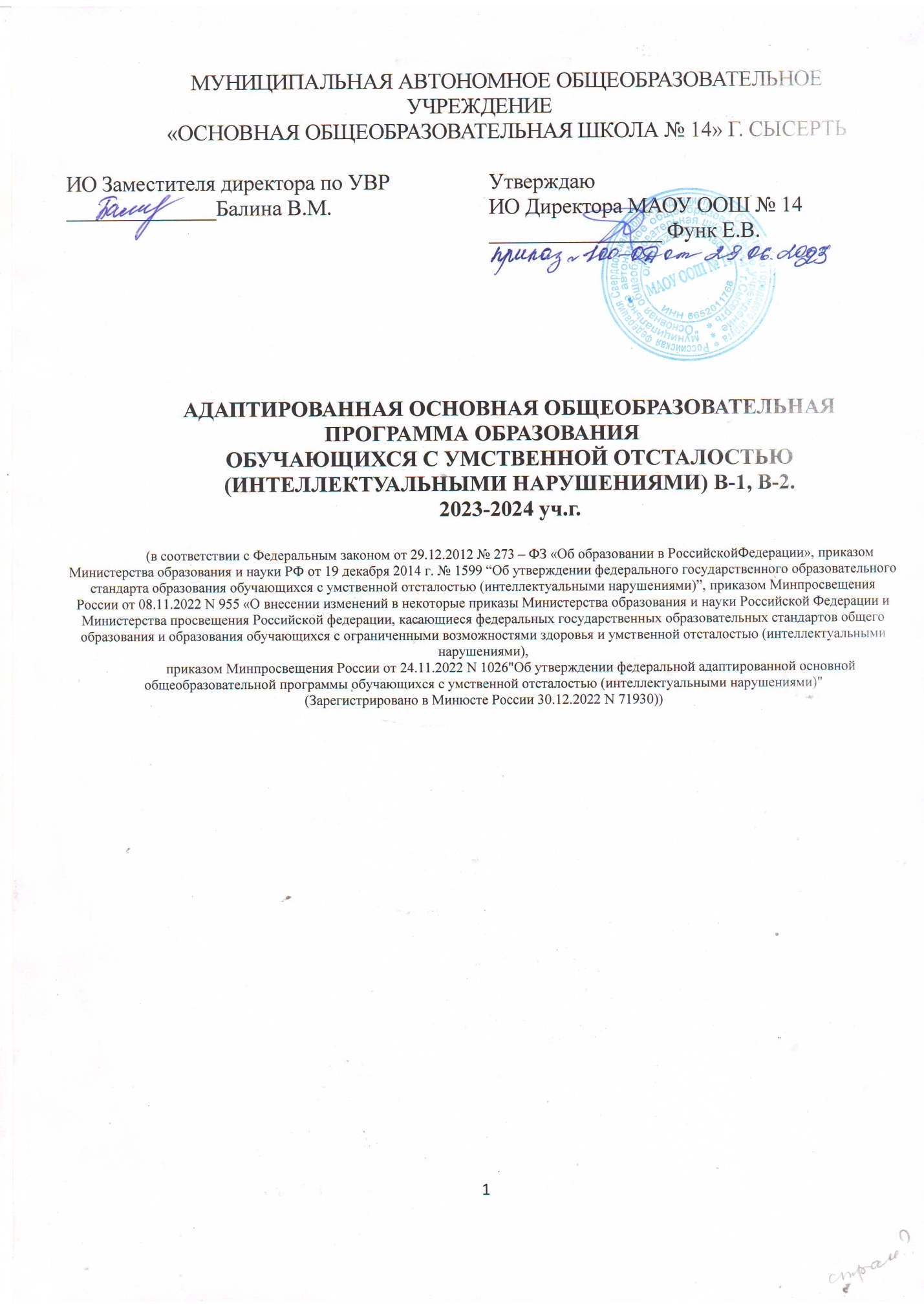 Адаптированная рабочая программаРисование (изобразительное искусство)для обучающихся 5 классов	.Учитель: Шаврин А. Б.Рассмотрено на заседании школьного метод.объединенияПротокол №____ от «___»________________2023г.г. Сысерть 2023 г.Пояснительная записка	Программа учебного предмета «Рисование (изобразительное искусство)» для  5 классов разработана на основе ФАООП УО (вариант 1 для детей обучающихся с легкой умственной отсталостью, вариант 8.3. для обучающихся с расстройством аутистического спектра) , утвержденной приказом Министерства просвещения России от 24.11.2022г. №1026, соответствует Федеральному государственному образовательному стандарту образования обучающихся с умственной отсталостью (интеллектуальными нарушениями).	Составлена с учетом особенностей познавательной деятельности обучающихся с умственной отсталостью, характеристики детей, обучающихся в данном классе.			Основная цель изучения предмета заключается во всестороннем развитии личности обучающегося с умственной отсталостью (интеллектуальными нарушениями) в процессе приобщения его к художественной культуре и обучения умению видеть прекрасное в жизни и искусстве; формировании элементарных знаний об изобразительном искусстве, общих и специальных умений и навыков изобразительной деятельности (в рисовании, лепке, аппликации), развитии зрительного восприятия формы, величины, конструкции, цвета предмета, его положения в пространстве, а также адекватного отображения его в рисунке, аппликации, лепке; развитие умения пользоваться полученными практическими навыками в повседневной жизни.Основные задачи изучения предмета:воспитание интереса к изобразительному искусству;раскрытие значения изобразительного искусства в жизни человека;воспитание в детях эстетического чувства и понимания красоты окружающего мира, художественного вкуса;формирование элементарных знаний о видах и жанрах изобразительного искусства искусствах;расширение художественно-эстетического кругозора;развитие эмоционального восприятия произведений искусства, умения анализировать их содержание и формулировать своего мнения о них;формирование знаний элементарных основ реалистического рисунка;обучение изобразительным техникам и приёмам с использованием различных материалов, инструментов и приспособлений, в том числе экспериментирование и работа в нетрадиционных техниках;обучение разным видам изобразительной деятельности (рисованию, аппликации, лепке);обучение правилам и законам композиции, цветоведения, построения орнамента, применяемых в разных видах изобразительной деятельности;формирование умения создавать простейшие художественные образы с натуры и по образцу, по памяти, представлению и воображению;развитие умения выполнять тематические и декоративные композиции;воспитание у обучающихся умения согласованно и продуктивно работать в группах, выполняя определенный этап работы для получения результата общей изобразительной деятельности ("коллективное рисование", "коллективная аппликация").Коррекция недостатков психического и физического развития обучающихся на уроках изобразительного искусства заключается в
следующем:	коррекции познавательной деятельности учащихся путем систематического и целенаправленного воспитания и совершенствования у них правильного восприятия формы, строения, величины, цвета предметов, их положения в пространстве, умения находить в изображаемом объекте существенные признаки, устанавливать сходство и различие между предметами;развитии аналитических способностей, умений сравнивать, обобщать; формирование умения ориентироваться в задании, планировать художественные работы, последовательно выполнять рисунок, аппликацию, лепку предмета; контролировать свои действия;коррекции ручной моторики; улучшения зрительно-двигательной координации путем использования вариативных и многократно повторяющихся действий с применением разнообразных технических приемов рисования, лепки и выполнения аппликации.развитие зрительной памяти, внимания, наблюдательности, образного мышления, представления и воображения.ОБЩАЯ ХАРАКТЕРИСТИКА УЧЕБНОГО ПРЕДМЕТАИзобразительное искусство как школьный учебный предмет имеет важное коррекционно-развивающее значение. Уроки изобразительного искусства оказывают существенное воздействие на интеллектуальную, эмоциональную и двигательную сферы, способствуют формированию личности обучающегося, воспитанию у него положительных навыков и привычек. Программа содержит материал, помогающий достичь того уровня общеобразовательных знаний и умений, который необходим обучающимся для социальной адаптации.Общая характеристика учебного предмета «Изобразительное искусство» представлена следующими разделами:Подготовительный период обученияОбучение композиционной деятельностиРазвитие умений воспринимать и изображать форму предметов, пропорции, конструкциюРазвитие восприятия цвета предметов и формирование умения передавать его в живописиОбучение восприятию произведений искусства Программой предусматриваются следующие виды работы:рисование с натуры и по образцу (готовому изображению); рисование по памяти, представлению и воображению; рисование на свободную и заданную тему; декоративное рисование;лепка объемного и плоскостного изображения (барельеф на картоне) с натуры или по образцу, по памяти, воображению; лепка на тему; лепка декоративной композиции;выполнение плоскостной и полуобъемной аппликаций (без фиксации деталей на изобразительной поверхности («подвижная аппликация») и с фиксацией деталей на изобразительной плоскости с помощью пластилина и клея) с натуры, по образцу, представлению, воображению; выполнение предметной, сюжетной и декоративной аппликации;-	проведение бесед о содержании рассматриваемых репродукций с картины художников, книжной иллюстрации, картинки, произведения
народного и декоративно-прикладного искусства.МЕСТО УЧЕБНОГО ПРЕДМЕТА В УЧЕБНОМ ПЛАНЕУчебный предмет «Изобразительное искусство» входит в предметную область «Искусство» и относится к обязательной части учебного плана образования обучающихся с легкой умственной отсталостью (интеллектуальными нарушениями).Согласно учебному плану на изучение учебного предмета «Рисование (Изобразительное искусство)» в 5 классе выделено 2 часа в неделю, в год 68 часов (34 учебные недели).Для реализации Рабочей программы используется учебно-методический комплекс, включающий: «Изобразительное     искусство»     5     класс     (учебник   для   общеобразовательных   организаций,   реализующих   адаптированные   основные общеобразовательные программы)   Рау   М.Ю.,   Зыкова   М.А.-М.   изд. «Просвещение»,2021.Планируемые результаты освоения учебного предметаМинимальный уровень:знание названий художественных материалов, инструментов и приспособлений; их свойств, назначения, правил хранения, обращения и санитарно-гигиенических требований при работе с ними;знание элементарных правил композиции, цветоведения, передачи формы предмета;знание некоторых выразительных средств изобразительного искусства: "изобразительная поверхность", "точка", "линия", "штриховка", "пятно", "цвет";пользование материалами для рисования, аппликации, лепки;знание названий предметов, подлежащих рисованию, лепке и аппликации;знание названий некоторых народных и национальных промыслов, изготавливающих игрушки: "Дымково", "Гжель", "Городец", "Каргополь";организация рабочего места в зависимости от характера выполняемой работы;следование при выполнении работы инструкциям педагогического работника; рациональная организация своей изобразительной деятельности; планирование работы; осуществление текущего и заключительного контроля выполняемых практических действий и корректировка хода практической работы;владение некоторыми приемами лепки (раскатывание, сплющивание, отщипывание) и аппликации (вырезание и наклеивание);рисование по образцу, с натуры, по памяти, представлению, воображению предметов несложной формы и конструкции; передача в рисунке содержания несложных произведений в соответствии с темой;применение приемов работы карандашом, гуашью, акварельными красками с целью передачи фактуры предмета;ориентировка в пространстве листа; размещение изображения одного или группы предметов в соответствии с параметрами изобразительной поверхности;адекватная передача цвета изображаемого объекта, определение насыщенности цвета, получение смешанных цветов и некоторых оттенков цвета;узнавание и различение в книжных иллюстрациях и репродукциях изображенных предметов и действий.Достаточный уровень:знание названий жанров изобразительного искусства (портрет, натюрморт, пейзаж);знание названий некоторых народных и национальных промыслов ("Дымково", "Гжель", "Городец", "Каргополь");знание основных особенностей некоторых материалов, используемых в рисовании, лепке и аппликации;знание выразительных средств изобразительного искусства: "изобразительная поверхность", "точка", "линия", "штриховка", "контур", "пятно", "цвет", объем;знание правил цветоведения, светотени, перспективы; построения орнамента, стилизации формы предмета;знание видов аппликации (предметная, сюжетная, декоративная);знание способов лепки (конструктивный, пластический, комбинированный);нахождение необходимой для выполнения работы информации в материалах учебника, рабочей тетради;следование при выполнении работы инструкциям педагогического работника или инструкциям, представленным в других информационных источниках;оценка результатов собственной изобразительной деятельности и обучающихся (красиво, некрасиво, аккуратно, похоже на образец);использование разнообразных технологических способов выполнения аппликации;применение разных способов лепки;рисование с натуры и по памяти после предварительных наблюдений, передача всех признаков и свойств изображаемого объекта; рисование по воображению;различение и передача в рисунке эмоционального состояния и своего отношения к природе, человеку, семье и обществу;различение произведений живописи, графики, скульптуры, архитектуры и декоративно-прикладного искусства;различение жанров изобразительного искусства: пейзаж, портрет, натюрморт, сюжетное изображение.Содержание предмета	Содержание программы отражено в четырёх разделах: «Обучение композиционной деятельности», «Развитие умений воспринимать и изображать форму предметов, пропорции, конструкцию», «Развитие восприятия цвета предметов и формирование умения передавать его в живописи», «Обучение восприятию произведений искусства».Обучение композиционной деятельностиОсуществление обучения искусству композиции в разных видах практической изобразительной деятельности (в рисунке, в лепке на плоскости, называемой рельефом, в работе над аппликацией), в процессе работы над натюрмортом, портретом, сюжетной картиной.Элементарные правила композиции: ориентировка в пространстве изобразительной плоскости, соотнесение изображения (его размеров) с форматом и размерами изобразительной плоскости.Выбор изобразительной плоскости (например, листа бумаги) определённого формата (не только прямоугольного, но и квадрата, круга, овала) и размера для предполагаемого изображения, их соотнесение. Размещение изображения в центре в соответствии с параметрами изобразительной плоскости.Определение центра композиции. Способы выделения главного объекта (или главных объектов): место расположения, фронтальное или профильное изображение (например, человека) для обозначения смысловых взаимосвязей между главными и второстепенными объектами в сюжетном рисунке, выделение цветом.Пространственные отношения. Способы передачи глубины пространства: планы на изобразительной плоскости (передний, задний и т. д.), уменьшение объектов в связи с их удалённостью от наблюдения, загораживание удалённых объектов впереди стоящими объектами, уменьшение яркости цвета в окраске удалённых объектов (изменение его насыщенности, светлотности); оттенки цвета.Применение выразительных средств композиции: величинный контраст (низкий/высокий, большой/маленький, толстый/тонкий). Достижение равновесия в композиции с помощью выделения композиционного центра, симметрии и т. д.Подготовительная работа над композицией: формирование образов её объектов. Использование предварительных зарисовок, набросков объектов с натуры, по памяти после наблюдения, по представлению, а также планирования на изобразительной плоскости в работе над композицией натюрморта, портрета, сюжетной картины (работы карандашом, мелком, акварельными красками). Использование с этой целью модели фигуры человека, работы над аппликацией при составлении фигуры животного (зверя, птицы); использование «подвижной аппликации» в поиске оптимального композиционного решения на изобразительной плоскости.Композиционная деятельность в декоративной работе при знакомстве с народным декоративно-прикладным творчеством.Виды орнаментов: по форме (в полосе, замкнутый), по содержанию (геометрический, растительный, зооморфный). Принципы построения орнамента в полосе, квадрате, круге, овале, треугольнике. Ритм в композиции (повторение одного элемента, его цвета, пространственного расположения на протяжении всего узора; чередование элементов по тем же параметрам; расположение элементов по углам, в центре, по краю и т. д.).Работа над речью в процессе формирования понятия «композиция» и усвоения детьми элементарных правил композиции. Запоминание слов и словосочетаний и использование их в самостоятельной речи (форма и размер листа бумаги, размер изображения, размещение изображения, центр листа; спереди, сзади и др., загораживает; низкий, высокий и т. д.).Развитие умений воспринимать и изображать форму предмета, пропорции, конструкциюЗакрепление умения наблюдать натуру, исследовать её с целью последующего изображения. Плоскостные (например, листья дуба и др.) и объёмные (например, человек, животное) объекты .Формирование стремления (установки) к правдивой передаче в рисунке (лепке) формы предметов, конструктивных особенностей (строения), пропорций частей.Изображение с натуры, по памяти, представлению и воображению плоскостных и объёмных объектов со сложными особенностями формы (сложно расчленёнными, конструктивными и пропорциональными особенностями) (например, листья, вазы).Изображение объёмных объектов со сложной формой (человек, животное) с установкой на передачу сходства (правдивости) изображения.Использование определённой предварительной последовательности действий, например: 1) расположение частей тела человека на подвижной модели фигурки человека; 2) лепка фигурки в нужном ракурсе (или в ракурсах); 3) зарисовка фигурки в разных положениях: в статике и в динамике.Использование в качестве художественных материалов простые карандаши мягкостью 2М‒3М, цветные карандаши, пастель, уголь, гуашь и кисть.Различение при восприятии эмоциональных состояний человека и передача их в рисунке (лепке) определёнными приёмами изображения.Работа над речью при формировании образов объектов: название объектов, название частей, составляющих их форму; название действий (идёт, бежит и др.); состояний (смеётся, грустит и др.) и т. д.Развитие восприятия цвета предметов и формирование умения передавать его в живописиЗакрепление полученных обучающимися в 1‒4 классах знаний о цвете, умений работать красками и кистью и их расширение. Адекватная передача цвета изображаемого объекта, явления природы.Продолжение работы над понятиями «цвет», «цветовой спектр», «краски в живописи».Закрепление знаний о цветах солнечного спектра (основные, составные, дополнительные оттенки цвета); тёплые и холодные цвета.Практические умения, составляющие основы цветоведения (получение составных цветов, оттенков). Работа кистью и красками, получение новых цветов и оттенков через смешение на палитре основных цветов, отражение насыщенности цвета (светло-зелёный, тёмно-зелёный и т. д.).Обозначение словом цветов спектра и некоторых ясно различимых оттенков цвета.Приёмы работы акварельными красками (закрепление и расширение): примакивание кистью; рисование сухой кистью; рисование кистью по сухой и влажной бумаге; послойная живопись (лессировка).Использование эффекта работы «по-сырому» при изображении неба, земли осенью с разноцветными упавшими листьями и пожухлой травой, листьями в осенней окраске и в других подобных заданиях.Эмоциональное восприятие цвета. Передача с помощью цвета, цветовых оттенков состояния в природе (яркий, красочный осенний день и сумрачный весенний день, освещённые солнцем деревья и листва деревьев в тени и т. д.). Использование цвета при передаче характеристик сказочных героев.Практическое применение цвета при передаче графических образов в рисовании с натуры или по образцу, в заданиях по памяти или по представлению, по воображению в тематическом и декоративном рисовании, а также в работе над аппликацией. Использование в графических работах разных художественных материалов (карандаш, цветные мелки, пастель, уголёк).Работа над речью. Запоминание слов, словосочетаний и использование их в самостоятельной речи: название принадлежностей для работы красками; название изобразительных действий («примакиваю кистью» и т. д.; «работаю по мокрой бумаге» и т. д.).Обучение восприятию произведений искусстваРазличение видов изобразительного искусства (живопись, скульптура, графика) и жанров (пейзаж, портрет, натюрморт, сюжетное изображение).Закрепление полученных обучающимися в 1‒4 классах знаний о жанрах изобразительного искусства в живописи и их расширение.Пейзаж. Работа над определением понятия.Варианты пейзажной живописи (деревенский, городской, горный, морской в разные времена года).Формирование умения рассматривать картину-пейзаж и описывать её содержание в определённой учителем последовательности при использовании опорного словаря.Фамилии знаменитых русских художников-пейзажистов и описание их самых   известных    произведений    (А.    Саврасов.    «Грачи    прилетели», И. Шишкин. «Утро в сосновом лесу» и др.).Натюрморт. Работа над определением понятия.Варианты натюрморта в живописи и его названия (цветочные натюрморты, с изображением листьев и злаков, фруктов и овощей, посуды и т. д.).Формирование умения рассматривать картину-натюрморт и подробно описывать её содержание.Значение натюрморта, включённого в картину сюжетного содержания или портрет (на примере конкретной картины).Фамилии знаменитых художников и названия их самых известных произведений-натюрмортов, с которыми обучающиеся познакомились за годы обучения в 1‒5 классах.Портрет. Автопортрет. Работа над определениями понятий. Формирование умения рассматривать картины-портреты.Виды портрета, определяемые положением портретируемого в пространстве (изображение в профиль и др.; изображение во весь рост и др.).Фамилии знаменитых художников и названия их самых известных произведений-портретов, с которыми обучающиеся познакомились за годы обучения в 1‒5 классах.Сюжетное изображение. Формирование умения последовательно рассматривать сюжетную картину, выделять в ней главные и второстепенные объекты, устанавливать их взаимосвязь, взаимодействие и понимать в целом содержание картины.Умение раскрыть содержание сюжетной картины с использованием опорных слов («главный герой», «спереди», «на переднем плане» и т. д.).Фамилии знаменитых художников и названия их самых известных сюжетных картин, с которыми обучающиеся познакомились за годы обучения в 1‒5 классах.Скульптура. Работа над определением понятия.Расширение знаний. Скульптура и художники-скульпторы. Виды скульптуры: круглые (объёмные) и рельефы (скульптурные изображения на плоскости). Статуя, бюст, статуэтка, группа.Различия по размеру (крупные и небольших размеров). Памятник, монумент, мемориал.Названия известных произведений скульптуры и фамилии их авторов, знаменитых скульпторов.Памятники животным. Скульпторы-анималисты.Красная книга, охрана животных и окружающей среды (почему необходима и в чём проявляется).Графика. Книга и её создание. Части книги. Иллюстрации в книге, их разновидности.   Художники-иллюстраторы   детских   книг   (Е.   Чарушин, И. Билибин, Ю. Васнецов).Узнавание в книжных иллюстрациях и репродукциях предметов, действий, умение устанавливать взаимосвязи, взаимодействие, понимание содержания изображённого.Плакат. Открытка (как разновидность графики). Назначение, сходство и различия плаката и открытки.Разная направленность тем плакатов (военное время, охрана природы, здоровье человека и др.) и открыток (поздравительные с праздником, днём рождения и др.).Принципы работы над плакатом и открыткой.Декоративно-прикладное искусство. Народное декоративно-прикладное творчество.Закрепление знаний о народном декоративно-прикладном творчестве (русские матрёшки, дымковские и каргопольские игрушки из глины, косовская керамика и фарфоровые изделия гжели, городецкие игрушки и изделия из дерева для крестьянского быта). Названия изделий и их предназначение, элементы их росписи.Знакомство с новыми образцами народного творчества: богородские игрушки и изделия хохломы. Принципы работы механизмов богородских игрушек. Разнообразие форм деревянных изделий хохломы и особенности элементов их росписи.Некоторые приёмы работы народных мастеров в рамках изучения особенностей этих видов народного искусства. Элементы росписи предметов народного творчества и их усвоение обучающимися в практических работах.ТЕМАТИЧЕСКОЕ ПЛАНИРОВАНИЕ С ОПРЕДЕЛЕНИЕМ ОСНОВНЫХ ВИДОВ ДЕЯТЕЛЬНОСТИ ОБУЧАЮЩИХСЯСамостоятельные творческие работыКалендарно-тематическое планирование «Рисование (изобразительное искусство)»2 часа в неделю, 68 часов в годКалендарно-тематическое планирование «Рисование (изобразительное искусство)»2 часа в неделю, 68 часов в год№ТемаКоличество часов1.Творческая работа «Рисование простого натюрморта»1 час2.Творческая работа «Новогодний маскарад»1 час3.Творческая работа «Рисование с натуры объемного предмета»1 час4.Промежуточная аттестация. Творческая работа «Натюрморт на окне»1 час5.Творческая работа «Рисование с натуры весенних цветов»1 часСодержание курсаТематическое планированиеОсновные виды деятельностиОсновные виды деятельностиОсновные виды деятельностиОсновные виды деятельностиОсновные виды деятельностиСодержание курсаТематическое планированиеМинимальный  уровень(выполняет с помощью учителя и с помощью различных опор) Минимальный  уровень(выполняет с помощью учителя и с помощью различных опор) Минимальный  уровень(выполняет с помощью учителя и с помощью различных опор) Достаточный уровеньДостаточный уровень1. Веточка дуба с плодами. Рисование и раскрашивание   акварельными красками способом  работы «по-сырому»Внимательно рассматриваем натуру. Изображаем правдиво (похоже). Вспоминаем правила раскрашивания «по- сырому». Рисунок по сырому листу — это рисунок, выполненный на смоченной бумаге при помощи акварели или гуаши. Выражение настроения в изображении. Эмоциональное и ассоциативное звучание цвета. Развитие навыков работы с красками, цветом. Практика работы с красками. Композиция рисунка, центр композиции. Пропорции, размер. Цвет и форма. Самостоятельная работа детей.Задание: рисование веточки дуба с плодами.Материалы и инструменты: бумага, гуашь, кисти, образецВоспринимать и эстетически оценивать красоту природы в осенний период, внимательно слушать рассказ учителя.Изображать правдиво веточку дуба с листочками и плодами (желудями).Воспринимать и анализировать форму предмета (листочка, плода). Если самостоятельно провести анализ сложно, обращаться за помощью к учителю.Закреплять способ работы «по-сырому».Овладевать живописными навыками работы гуашью.Работать максимально самостоятельно, если трудно, обращаться за помощью к учителюВоспринимать и эстетически оценивать красоту природы в осенний период, внимательно слушать рассказ учителя.Изображать правдиво веточку дуба с листочками и плодами (желудями).Воспринимать и анализировать форму предмета (листочка, плода). Если самостоятельно провести анализ сложно, обращаться за помощью к учителю.Закреплять способ работы «по-сырому».Овладевать живописными навыками работы гуашью.Работать максимально самостоятельно, если трудно, обращаться за помощью к учителюВоспринимать и эстетически оценивать красоту природы в осенний период, внимательно слушать рассказ учителя.Изображать правдиво веточку дуба с листочками и плодами (желудями).Воспринимать и анализировать форму предмета (листочка, плода). Если самостоятельно провести анализ сложно, обращаться за помощью к учителю.Закреплять способ работы «по-сырому».Овладевать живописными навыками работы гуашью.Работать максимально самостоятельно, если трудно, обращаться за помощью к учителюВоспринимать и эстетически оценивать красоту природы в осенний период, внимательно слушать рассказ учителя.Изображать правдиво веточку дуба с листочками и плодами (желудями).Воспринимать и анализировать форму предмета (листочка, плода). Если самостоятельно провести анализ сложно, обращаться за помощью к учителю.Закреплять способ работы «по-сырому».Овладевать живописными навыками работы гуашью.Работать максимально самостоятельно, если трудно, обращаться за помощью к учителюВоспринимать и эстетически оценивать красоту природы в осенний период, внимательно слушать рассказ учителя.Изображать правдиво веточку дуба с листочками и плодами (желудями).Воспринимать и анализировать форму предмета (листочка, плода). Если самостоятельно провести анализ сложно, обращаться за помощью к учителю.Закреплять способ работы «по-сырому».Овладевать живописными навыками работы гуашью.Работать максимально самостоятельно, если трудно, обращаться за помощью к учителю2. Веточка дуба с плодами. Лепка (дополнительно к материалу учебника)Поэтапная работа. Изготовление простых деталей и соединение их в более крупный объект. Техника лепки. Работа с крупными и мелкими элементами. Аккуратность. Усидчивость. Точность. Объёмное восприятие. Мотивация на нахождение новых решений в работе. Проявление индивидуальности в процессе творчества. Сравнение своей работы с работами одноклассников.Задание: лепка веточки дуба с плодами.Материалы и инструменты: рисунок, образец, пластилин, стекаСравнивать форму листа дуба с другими формами.Находить природные узоры и более мелкие формы.Изображать (лепить) предмет, максимально копируя форму, созданную природой.Понимать простые основы симметрии.Видеть пластику предмета.Анализировать различные предметы с точки зрения их формы и объёма.Смотреть на работу своего товарища,сравнивать работыСравнивать форму листа дуба с другими формами.Находить природные узоры и более мелкие формы.Изображать (лепить) предмет, максимально копируя форму, созданную природой.Понимать простые основы симметрии.Видеть пластику предмета.Анализировать различные предметы с точки зрения их формы и объёма.Смотреть на работу своего товарища,сравнивать работыСравнивать форму листа дуба с другими формами.Находить природные узоры и более мелкие формы.Изображать (лепить) предмет, максимально копируя форму, созданную природой.Понимать простые основы симметрии.Видеть пластику предмета.Анализировать различные предметы с точки зрения их формы и объёма.Смотреть на работу своего товарища,сравнивать работыСравнивать форму листа дуба с другими формами.Находить природные узоры и более мелкие формы.Изображать (лепить) предмет, максимально копируя форму, созданную природой.Понимать простые основы симметрии.Видеть пластику предмета.Анализировать различные предметы с точки зрения их формы и объёма.Смотреть на работу своего товарища,сравнивать работыСравнивать форму листа дуба с другими формами.Находить природные узоры и более мелкие формы.Изображать (лепить) предмет, максимально копируя форму, созданную природой.Понимать простые основы симметрии.Видеть пластику предмета.Анализировать различные предметы с точки зрения их формы и объёма.Смотреть на работу своего товарища,сравнивать работы3. Листочки деревьев и кустарников в осенней  окраске. РисованиеНаблюдение особенностей наступающей золотой осени и любование красотой природы. Отражение впечатлений в своих работах. Сравнение осенних листьев по форме и цвету. Использование опыта восприятия красоты при работе карандашами и акварельными красками. Внимательное рассматривание натуры. Изображение листьев правдиво (похоже). Передача богатого колорита осенней природы живописными средствами. Образ осени в картине «Золотая осень» замечательного мастера пейзажа художника И. Остроухова. Работа выполняется самостоятельно.Задание: рисование листочков деревьев и кустарников восенней окраске.Материалы и инструменты: бумага для рисования, карандаши, кисти, акварель, образцы изображений, репродукция картины И. Остроухова «Золотая осень»Характеризовать красоту осенней природы, состояние природы.Характеризовать особенности красоты осенних листьев, учитывая их цвет, форму.Изображать листочки деревьев и кустарников, глядя на предложенный  учителем образец, картину известного художника.Использовать выразительные средства рисунка, живописи для создания образов осенних листьев.Овладевать живописными навыками работыкарандашом, акварелью самостоятельно.Выполнять	работу	по	образцу, предложенному учителем.При возникновении трудностей выполнятьработу совместно с учителем.Учиться  объективно оценивать работуХарактеризовать красоту осенней природы, состояние природы.Характеризовать особенности красоты осенних листьев, учитывая их цвет, форму.Изображать листочки деревьев и кустарников, глядя на предложенный  учителем образец, картину известного художника.Использовать выразительные средства рисунка, живописи для создания образов осенних листьев.Овладевать живописными навыками работыкарандашом, акварелью самостоятельно.Выполнять	работу	по	образцу, предложенному учителем.При возникновении трудностей выполнятьработу совместно с учителем.Учиться  объективно оценивать работуХарактеризовать красоту осенней природы, состояние природы.Характеризовать особенности красоты осенних листьев, учитывая их цвет, форму.Изображать листочки деревьев и кустарников, глядя на предложенный  учителем образец, картину известного художника.Использовать выразительные средства рисунка, живописи для создания образов осенних листьев.Овладевать живописными навыками работыкарандашом, акварелью самостоятельно.Выполнять	работу	по	образцу, предложенному учителем.При возникновении трудностей выполнятьработу совместно с учителем.Учиться  объективно оценивать работуХарактеризовать красоту осенней природы, состояние природы.Характеризовать особенности красоты осенних листьев, учитывая их цвет, форму.Изображать листочки деревьев и кустарников, глядя на предложенный  учителем образец, картину известного художника.Использовать выразительные средства рисунка, живописи для создания образов осенних листьев.Овладевать живописными навыками работыкарандашом, акварелью самостоятельно.Выполнять	работу	по	образцу, предложенному учителем.При возникновении трудностей выполнятьработу совместно с учителем.Учиться  объективно оценивать работуХарактеризовать красоту осенней природы, состояние природы.Характеризовать особенности красоты осенних листьев, учитывая их цвет, форму.Изображать листочки деревьев и кустарников, глядя на предложенный  учителем образец, картину известного художника.Использовать выразительные средства рисунка, живописи для создания образов осенних листьев.Овладевать живописными навыками работыкарандашом, акварелью самостоятельно.Выполнять	работу	по	образцу, предложенному учителем.При возникновении трудностей выполнятьработу совместно с учителем.Учиться  объективно оценивать работу3. Листочки деревьев и кустарников в осенней  окраске. РисованиеНаблюдение особенностей наступающей золотой осени и любование красотой природы. Отражение впечатлений в своих работах. Сравнение осенних листьев по форме и цвету. Использование опыта восприятия красоты при работе карандашами и акварельными красками. Внимательное рассматривание натуры. Изображение листьев правдиво (похоже). Передача богатого колорита осенней природы живописными средствами. Образ осени в картине «Золотая осень» замечательного мастера пейзажа художника И. Остроухова. Работа выполняется самостоятельно.Задание: рисование листочков деревьев и кустарников восенней окраске.Материалы и инструменты: бумага для рисования, карандаши, кисти, акварель, образцы изображений, репродукция картины И. Остроухова «Золотая осень»4. Рассматривание картин  художниковПриобщение к прекрасному миру живописи. Опыт восприятия искусства. Учимся быть зрителями. Практика рассматривания картин. Рассказ об их содержании. Видение и понимание выразительных средств, которые использует художник. Умение чувствовать красоту произведения. Сравнивание репродукций картин. Ответы на поставленные вопросы по содержанию картины. Развитие интереса, связной речи детей. Развитие творческого воображения. Интерес к искусству, любовь к родному краю, живой и неживой природе. Умение чувствовать красоту природы. Жанр изобразительного искусства — пейзаж. Художественное восприятие произведений. Рассматривание картин известных художников (В. Бакшеев. «Иней»; И. Левитан. «Осень»; И. Грицай. «Подснежники. Осинник»; А. Куинджи. «Берёзовая роща»; К. Хетагуров. «Тебердинскоеущелье»; В. Поленов. «В деревне Тургенево»; А. Куинджи.«Море. Крым»; К. Юон. «Утро индустриальной Москвы» и др.). Выражение на картине настроения, состояния души.Материалы и инструменты: репродукции картин известныххудожниковИметь представление о картине, особом мире, созданном художником, наполненном его мыслями, чувствами и переживаниями. Рассуждать о творческой работе зрителя, о своём опыте восприятия произведений изобразительного искусства.Рассматривать и сравнивать картины разных жанров, рассказывать о настроении и разных состояниях, которые художникпередаёт цветом (радостное, праздничное, грустное, таинственное, нежное и т. д.).Знать имена знаменитых художников. Рассуждать о своих впечатлениях и эмоционально оценивать, отвечать на вопросы по содержанию произведенийхудожниковИметь представление о картине, особом мире, созданном художником, наполненном его мыслями, чувствами и переживаниями. Рассуждать о творческой работе зрителя, о своём опыте восприятия произведений изобразительного искусства.Рассматривать и сравнивать картины разных жанров, рассказывать о настроении и разных состояниях, которые художникпередаёт цветом (радостное, праздничное, грустное, таинственное, нежное и т. д.).Знать имена знаменитых художников. Рассуждать о своих впечатлениях и эмоционально оценивать, отвечать на вопросы по содержанию произведенийхудожниковИметь представление о картине, особом мире, созданном художником, наполненном его мыслями, чувствами и переживаниями. Рассуждать о творческой работе зрителя, о своём опыте восприятия произведений изобразительного искусства.Рассматривать и сравнивать картины разных жанров, рассказывать о настроении и разных состояниях, которые художникпередаёт цветом (радостное, праздничное, грустное, таинственное, нежное и т. д.).Знать имена знаменитых художников. Рассуждать о своих впечатлениях и эмоционально оценивать, отвечать на вопросы по содержанию произведенийхудожниковИметь представление о картине, особом мире, созданном художником, наполненном его мыслями, чувствами и переживаниями. Рассуждать о творческой работе зрителя, о своём опыте восприятия произведений изобразительного искусства.Рассматривать и сравнивать картины разных жанров, рассказывать о настроении и разных состояниях, которые художникпередаёт цветом (радостное, праздничное, грустное, таинственное, нежное и т. д.).Знать имена знаменитых художников. Рассуждать о своих впечатлениях и эмоционально оценивать, отвечать на вопросы по содержанию произведенийхудожниковИметь представление о картине, особом мире, созданном художником, наполненном его мыслями, чувствами и переживаниями. Рассуждать о творческой работе зрителя, о своём опыте восприятия произведений изобразительного искусства.Рассматривать и сравнивать картины разных жанров, рассказывать о настроении и разных состояниях, которые художникпередаёт цветом (радостное, праздничное, грустное, таинственное, нежное и т. д.).Знать имена знаменитых художников. Рассуждать о своих впечатлениях и эмоционально оценивать, отвечать на вопросы по содержанию произведенийхудожников5. Рассматривание картин  художников. Картина И. Шишкина «Утро в сосновом лесу»Рассматривание произведений русских живописцев, воссоздавших образы природы, мира растений и животных. Рассказ о причине обращения художников в своих произведениях к этой теме. Высказывание своего отношения к произведениям, воплотившим образное решение мира леса и мира животных в нём. Участие в обсуждении особенностей манеры художника, средств художественной выразительности и своеобразия композиций при создании произведений. Высказывание своего отношения к образному строю этих произведений. Рассматривание понравившейся картины (И. Шишкин. «Утро в сосновом лесу»). Рассказ о том, что на ней изображено. Использование в ответе слов«природа», «изобразил», «описал красоту», «с любовью»,«детали».Материалы   и   инструменты:   репродукция	картины И. Шишкина «Утро в сосновом лесу»Рассматривать картины, рассказывать о настроении и разных состояниях, которые художник передаёт цветом, формой, композицией.Рассказывать о причине обращенияхудожников в своих произведениях к теме изображения природы и животных.Участвовать в обсуждении особенностей манеры художника, средств художественной выразительности при создании работы.Высказывать своё отношение к образному строю данного произведенияРассматривать картины, рассказывать о настроении и разных состояниях, которые художник передаёт цветом, формой, композицией.Рассказывать о причине обращенияхудожников в своих произведениях к теме изображения природы и животных.Участвовать в обсуждении особенностей манеры художника, средств художественной выразительности при создании работы.Высказывать своё отношение к образному строю данного произведенияРассматривать картины, рассказывать о настроении и разных состояниях, которые художник передаёт цветом, формой, композицией.Рассказывать о причине обращенияхудожников в своих произведениях к теме изображения природы и животных.Участвовать в обсуждении особенностей манеры художника, средств художественной выразительности при создании работы.Высказывать своё отношение к образному строю данного произведенияРассматривать картины, рассказывать о настроении и разных состояниях, которые художник передаёт цветом, формой, композицией.Рассказывать о причине обращенияхудожников в своих произведениях к теме изображения природы и животных.Участвовать в обсуждении особенностей манеры художника, средств художественной выразительности при создании работы.Высказывать своё отношение к образному строю данного произведенияРассматривать картины, рассказывать о настроении и разных состояниях, которые художник передаёт цветом, формой, композицией.Рассказывать о причине обращенияхудожников в своих произведениях к теме изображения природы и животных.Участвовать в обсуждении особенностей манеры художника, средств художественной выразительности при создании работы.Высказывать своё отношение к образному строю данного произведения6. Красота и покой в русскойприроде. Зарисовки карандашом, кистью и красками (акварелью, гуашью) или рисование  пастельюРисование деревьев с оставшимися осенними листочками, светками,	гнущимися	от	сильного	ветра.	Композиция рисунка. Центр композиции. Передний, дальний планы. Пропорции. Размер рисунка. Набросок. Контур. Прорисовка деталей. Цветовая палитра. Выбор. Аккуратное раскрашивание. Сравнение своей работы с работами одноклассников.Задание: упражнение в рисовании деревьев, зарисовки карандашом, кистью и красками (акварелью, гуашью) или пастелью.Материалы и инструменты: образец, карандаши, акварель, гуашь, бумага для рисования, пастель, кистиРазвивать способности целостного, обобщённого видения.Изучать, анализировать образец. Поэтапно строить рисунок изображаемых предметов.Закреплять навыки работы от общего к частному.Соблюдать пропорции, размер, форму предметов и их деталей.Умело использовать художественные средства для решения задач композиции. Уметь находить композиционный центр. Выполнять работу аккуратно, тщательно прорисовывая детали.При возникновении трудностей в процессе деятельности обращать внимание на работу одноклассниковРазвивать способности целостного, обобщённого видения.Изучать, анализировать образец. Поэтапно строить рисунок изображаемых предметов.Закреплять навыки работы от общего к частному.Соблюдать пропорции, размер, форму предметов и их деталей.Умело использовать художественные средства для решения задач композиции. Уметь находить композиционный центр. Выполнять работу аккуратно, тщательно прорисовывая детали.При возникновении трудностей в процессе деятельности обращать внимание на работу одноклассниковРазвивать способности целостного, обобщённого видения.Изучать, анализировать образец. Поэтапно строить рисунок изображаемых предметов.Закреплять навыки работы от общего к частному.Соблюдать пропорции, размер, форму предметов и их деталей.Умело использовать художественные средства для решения задач композиции. Уметь находить композиционный центр. Выполнять работу аккуратно, тщательно прорисовывая детали.При возникновении трудностей в процессе деятельности обращать внимание на работу одноклассниковРазвивать способности целостного, обобщённого видения.Изучать, анализировать образец. Поэтапно строить рисунок изображаемых предметов.Закреплять навыки работы от общего к частному.Соблюдать пропорции, размер, форму предметов и их деталей.Умело использовать художественные средства для решения задач композиции. Уметь находить композиционный центр. Выполнять работу аккуратно, тщательно прорисовывая детали.При возникновении трудностей в процессе деятельности обращать внимание на работу одноклассниковРазвивать способности целостного, обобщённого видения.Изучать, анализировать образец. Поэтапно строить рисунок изображаемых предметов.Закреплять навыки работы от общего к частному.Соблюдать пропорции, размер, форму предметов и их деталей.Умело использовать художественные средства для решения задач композиции. Уметь находить композиционный центр. Выполнять работу аккуратно, тщательно прорисовывая детали.При возникновении трудностей в процессе деятельности обращать внимание на работу одноклассников7. Осеннее небо с облаками. Рисунок акварельными красками кистью способом«по-сырому»Техника «по-сырому». Рисунок по сырому листу — это рисунок, выполненный на смоченной водой бумаге при помощи акварели или гуаши. Выражение настроения в изображении. Эмоциональное и ассоциативное звучание цвета. Развитие навыков работы с красками, цветом. Композиция. Цвет. Форма облаков.Задание: осеннее небо с облаками. Рисунок акварельными красками кистью способом «по-сырому».Материалы и инструменты: образец, акварель, бумага для рисования, кисти № 5, 3, 2Эмоционально откликаться на красоту природы.Понимать выразительные возможности акварели для создания художественного образа.Осваивать приёмы работы в технике «по-сырому».Изображать, используя всё многообразие цвета.Развивать навыки работы в технике аппликации.Понимать пропорции как соотношение между собой частей одного целого.Уметь выделять конструктивный образ (образ формы) и необходимый цвет в процессе создания образа осеннего неба с облаками.Формировать навык самостоятельности. Анализировать предметы с точки зрения строения их формы.Смотреть на работу своего товарища,сравнивать работыЭмоционально откликаться на красоту природы.Понимать выразительные возможности акварели для создания художественного образа.Осваивать приёмы работы в технике «по-сырому».Изображать, используя всё многообразие цвета.Развивать навыки работы в технике аппликации.Понимать пропорции как соотношение между собой частей одного целого.Уметь выделять конструктивный образ (образ формы) и необходимый цвет в процессе создания образа осеннего неба с облаками.Формировать навык самостоятельности. Анализировать предметы с точки зрения строения их формы.Смотреть на работу своего товарища,сравнивать работыЭмоционально откликаться на красоту природы.Понимать выразительные возможности акварели для создания художественного образа.Осваивать приёмы работы в технике «по-сырому».Изображать, используя всё многообразие цвета.Развивать навыки работы в технике аппликации.Понимать пропорции как соотношение между собой частей одного целого.Уметь выделять конструктивный образ (образ формы) и необходимый цвет в процессе создания образа осеннего неба с облаками.Формировать навык самостоятельности. Анализировать предметы с точки зрения строения их формы.Смотреть на работу своего товарища,сравнивать работыЭмоционально откликаться на красоту природы.Понимать выразительные возможности акварели для создания художественного образа.Осваивать приёмы работы в технике «по-сырому».Изображать, используя всё многообразие цвета.Развивать навыки работы в технике аппликации.Понимать пропорции как соотношение между собой частей одного целого.Уметь выделять конструктивный образ (образ формы) и необходимый цвет в процессе создания образа осеннего неба с облаками.Формировать навык самостоятельности. Анализировать предметы с точки зрения строения их формы.Смотреть на работу своего товарища,сравнивать работыЭмоционально откликаться на красоту природы.Понимать выразительные возможности акварели для создания художественного образа.Осваивать приёмы работы в технике «по-сырому».Изображать, используя всё многообразие цвета.Развивать навыки работы в технике аппликации.Понимать пропорции как соотношение между собой частей одного целого.Уметь выделять конструктивный образ (образ формы) и необходимый цвет в процессе создания образа осеннего неба с облаками.Формировать навык самостоятельности. Анализировать предметы с точки зрения строения их формы.Смотреть на работу своего товарища,сравнивать работы8. Рассматривание картин  художников. АлексейКондратьевич Саврасов и его картина «Грачи прилетели»Рассматривание произведений русских живописцев. Знакомство с замечательным художником А. Саврасовым. Высказывание своего отношения к произведению художника «Грачи прилетели». Участие в обсуждении особенностей манеры художника, средств художественной выразительности и своеобразия композиции при создании произведения.     Высказывание     своего     отношения     ксозданному произведению. Рассказ о том, что изображено накартине.    Использование    в    ответе    слов    «природа»,«изобразил», «описал красоту», «с любовью», «детали». Описание картины по предложенному учителем плану. Какая местность изображена? Что в центре? Какое время года? Как художник изобразил пробуждение природы от зимы? Что чувствуется, когда смотришь на картину? Почему нам грустно? Как художник изобразил это состояние человека? Как вы думаете, почему картина заслужила самую высокую оценку среди художников?Материалы и   инструменты:   репродукция   картины   А.Саврасова «Грачи прилетели»Рассматривать картину, рассказывать о настроении, которое художник передаёт цветом, композицией.Рассказывать о причине обращения художника к теме изображения природы.Участвовать в обсуждении особенностейманеры художника, средств художественной выразительности при создании работы.Рассказывать о содержании картины по определённому плану, предложенному учителем.Подробно отвечать на вопросы плана, используя в ответе слова «природа»,«изобразил», «описал красоту», «с любовью»,«детали».Высказывать своё отношение к образному строю данного произведенияРассматривать картину, рассказывать о настроении, которое художник передаёт цветом, композицией.Рассказывать о причине обращения художника к теме изображения природы.Участвовать в обсуждении особенностейманеры художника, средств художественной выразительности при создании работы.Рассказывать о содержании картины по определённому плану, предложенному учителем.Подробно отвечать на вопросы плана, используя в ответе слова «природа»,«изобразил», «описал красоту», «с любовью»,«детали».Высказывать своё отношение к образному строю данного произведенияРассматривать картину, рассказывать о настроении, которое художник передаёт цветом, композицией.Рассказывать о причине обращения художника к теме изображения природы.Участвовать в обсуждении особенностейманеры художника, средств художественной выразительности при создании работы.Рассказывать о содержании картины по определённому плану, предложенному учителем.Подробно отвечать на вопросы плана, используя в ответе слова «природа»,«изобразил», «описал красоту», «с любовью»,«детали».Высказывать своё отношение к образному строю данного произведенияРассматривать картину, рассказывать о настроении, которое художник передаёт цветом, композицией.Рассказывать о причине обращения художника к теме изображения природы.Участвовать в обсуждении особенностейманеры художника, средств художественной выразительности при создании работы.Рассказывать о содержании картины по определённому плану, предложенному учителем.Подробно отвечать на вопросы плана, используя в ответе слова «природа»,«изобразил», «описал красоту», «с любовью»,«детали».Высказывать своё отношение к образному строю данного произведенияРассматривать картину, рассказывать о настроении, которое художник передаёт цветом, композицией.Рассказывать о причине обращения художника к теме изображения природы.Участвовать в обсуждении особенностейманеры художника, средств художественной выразительности при создании работы.Рассказывать о содержании картины по определённому плану, предложенному учителем.Подробно отвечать на вопросы плана, используя в ответе слова «природа»,«изобразил», «описал красоту», «с любовью»,«детали».Высказывать своё отношение к образному строю данного произведения9. Рисование натюрморта с натуры (по выбору). Кувшин, яблоко, сливыНатюрморт.	Изучение	натурной	постановки.	Поэтапное рисование. Отражение красоты и многообразия земных даров, сгруппированных в натюрморте. Художественные средства		для		решения	задач		композиции.		Развитие способности целостного, обобщённого видения. Развитие наблюдательности, фантазии при восприятии образа. Анализ формы.	При	возникновении	трудностей	в		процессе деятельности обратить внимание на работу одноклассников. Задание: рисование натюрморта с натуры (по выбору).Кувшин, яблоко, сливы. Материалы и инструменты: кисти, краски, листы бумаги для акварели, образецРазвивать способности целостного, обобщённого видения.Изучать, анализировать натурную постановку.Поэтапно строить рисунок изображаемого предмета.Закреплять навыки работы от общего к частному.Соблюдать пропорции.Умело использовать художественные средства для решения задач композиции. При возникновении трудностей в процессе деятельности обращать внимание на работу одноклассниковРазвивать способности целостного, обобщённого видения.Изучать, анализировать натурную постановку.Поэтапно строить рисунок изображаемого предмета.Закреплять навыки работы от общего к частному.Соблюдать пропорции.Умело использовать художественные средства для решения задач композиции. При возникновении трудностей в процессе деятельности обращать внимание на работу одноклассниковРазвивать способности целостного, обобщённого видения.Изучать, анализировать натурную постановку.Поэтапно строить рисунок изображаемого предмета.Закреплять навыки работы от общего к частному.Соблюдать пропорции.Умело использовать художественные средства для решения задач композиции. При возникновении трудностей в процессе деятельности обращать внимание на работу одноклассниковРазвивать способности целостного, обобщённого видения.Изучать, анализировать натурную постановку.Поэтапно строить рисунок изображаемого предмета.Закреплять навыки работы от общего к частному.Соблюдать пропорции.Умело использовать художественные средства для решения задач композиции. При возникновении трудностей в процессе деятельности обращать внимание на работу одноклассниковРазвивать способности целостного, обобщённого видения.Изучать, анализировать натурную постановку.Поэтапно строить рисунок изображаемого предмета.Закреплять навыки работы от общего к частному.Соблюдать пропорции.Умело использовать художественные средства для решения задач композиции. При возникновении трудностей в процессе деятельности обращать внимание на работу одноклассников10. Мама готовит обед на кухне. (Сценка из жизни.) РисованиеИзучение (продумывание) сюжетной картинки. Композиция рисунка. Композиционный центр. Поэтапное построение технического рисунка (линейная перспектива). Уточнение пропорций, размеров изображаемых предметов. Развитие художественных навыков при создании рисунка на основе знания простых форм. Творческие умения и навыки работы акварельными красками. Развитие воображения и наблюдательности. Опыт эстетических впечатлений от рассматривания своей работы. Сравнение своей работы с работами одноклассников. Оценка работы.Задание: мама готовит обед на кухне. (Сценка из жизни.) Материалы и инструменты: образцы (для примера), листы бумаги, цветные карандаши, краски, кистиУчиться строить композицию рисунка. Уметь находить и выделять композиционный центр.Анализировать последовательность выполнения рисунка.Закреплять навыки поэтапного рисования.Использовать выразительные средстваживописи, графики для создания сюжетного рисунка.Развивать художественные навыки при создании рисунка на основе знания простых форм.Развивать воображение и наблюдательность. Получать опыт эстетических впечатлений от рассматривания работы.Учиться оценивать работу.При возникновении трудностей обращаться к учителюУчиться строить композицию рисунка. Уметь находить и выделять композиционный центр.Анализировать последовательность выполнения рисунка.Закреплять навыки поэтапного рисования.Использовать выразительные средстваживописи, графики для создания сюжетного рисунка.Развивать художественные навыки при создании рисунка на основе знания простых форм.Развивать воображение и наблюдательность. Получать опыт эстетических впечатлений от рассматривания работы.Учиться оценивать работу.При возникновении трудностей обращаться к учителюУчиться строить композицию рисунка. Уметь находить и выделять композиционный центр.Анализировать последовательность выполнения рисунка.Закреплять навыки поэтапного рисования.Использовать выразительные средстваживописи, графики для создания сюжетного рисунка.Развивать художественные навыки при создании рисунка на основе знания простых форм.Развивать воображение и наблюдательность. Получать опыт эстетических впечатлений от рассматривания работы.Учиться оценивать работу.При возникновении трудностей обращаться к учителюУчиться строить композицию рисунка. Уметь находить и выделять композиционный центр.Анализировать последовательность выполнения рисунка.Закреплять навыки поэтапного рисования.Использовать выразительные средстваживописи, графики для создания сюжетного рисунка.Развивать художественные навыки при создании рисунка на основе знания простых форм.Развивать воображение и наблюдательность. Получать опыт эстетических впечатлений от рассматривания работы.Учиться оценивать работу.При возникновении трудностей обращаться к учителюУчиться строить композицию рисунка. Уметь находить и выделять композиционный центр.Анализировать последовательность выполнения рисунка.Закреплять навыки поэтапного рисования.Использовать выразительные средстваживописи, графики для создания сюжетного рисунка.Развивать художественные навыки при создании рисунка на основе знания простых форм.Развивать воображение и наблюдательность. Получать опыт эстетических впечатлений от рассматривания работы.Учиться оценивать работу.При возникновении трудностей обращаться к учителю11. Натюрморт. Кринка, кувшины, бутылка. АппликацияУточнение понятия «натюрморт». Натюрморт на столе из разных сосудов. Рассматривание предметов. Определение материала, из которого сделаны предметы. Рассматривание формы предметов. Уточнение связи формы и назначения предмета. Определение части сосудов и их названия. Развитие конструктивной фантазии и наблюдательности. Приёмы работы в технике бумагопластики. Оценка своей деятельности.Задание: изображение «Натюрморт. Кринка, кувшины, бутылка» в технике аппликации.Материалы и инструменты: картон, набор цветной бумаги, ножницы, образецАнализировать форму, пропорции, размер. Изображать (в натюрморте) предметы в технике аппликации, выявляя форму, конструкцию, взаимосвязь частей.Продолжать осваивать приёмы работы, навыки в технике аппликации.Понимать выразительные возможности цветной бумаги, используя её в технике бумагопластики.Изображать, используя цветную бумагу в аппликации.Развивать навыки создания сложной многофигурной композиции.Работать по образцу.Обращаться к учителю, если работа кажется сложнойАнализировать форму, пропорции, размер. Изображать (в натюрморте) предметы в технике аппликации, выявляя форму, конструкцию, взаимосвязь частей.Продолжать осваивать приёмы работы, навыки в технике аппликации.Понимать выразительные возможности цветной бумаги, используя её в технике бумагопластики.Изображать, используя цветную бумагу в аппликации.Развивать навыки создания сложной многофигурной композиции.Работать по образцу.Обращаться к учителю, если работа кажется сложнойАнализировать форму, пропорции, размер. Изображать (в натюрморте) предметы в технике аппликации, выявляя форму, конструкцию, взаимосвязь частей.Продолжать осваивать приёмы работы, навыки в технике аппликации.Понимать выразительные возможности цветной бумаги, используя её в технике бумагопластики.Изображать, используя цветную бумагу в аппликации.Развивать навыки создания сложной многофигурной композиции.Работать по образцу.Обращаться к учителю, если работа кажется сложнойАнализировать форму, пропорции, размер. Изображать (в натюрморте) предметы в технике аппликации, выявляя форму, конструкцию, взаимосвязь частей.Продолжать осваивать приёмы работы, навыки в технике аппликации.Понимать выразительные возможности цветной бумаги, используя её в технике бумагопластики.Изображать, используя цветную бумагу в аппликации.Развивать навыки создания сложной многофигурной композиции.Работать по образцу.Обращаться к учителю, если работа кажется сложнойАнализировать форму, пропорции, размер. Изображать (в натюрморте) предметы в технике аппликации, выявляя форму, конструкцию, взаимосвязь частей.Продолжать осваивать приёмы работы, навыки в технике аппликации.Понимать выразительные возможности цветной бумаги, используя её в технике бумагопластики.Изображать, используя цветную бумагу в аппликации.Развивать навыки создания сложной многофигурной композиции.Работать по образцу.Обращаться к учителю, если работа кажется сложной12. Натюрморт. Кринка, кувшины, бутылка. РисованиеРисование натюрморта. Изучение формы предметов. Форма и создание композиции. Развитие художественных навыков при создании рисунка на основе знания простых форм. Работа с шаблоном (для детей, для которых задание непосильно). Творческие умения и навыки работы кистью икарандашами.	Развитие	наблюдательности.Последовательность выполнения работы. Разметка карандашом расположения сосудов на листе бумаги. Прорисовывание формы сосудов. Уточнение. Корректировка. Раскрашивание натюрморта акварелью или гуашью. Опыт эстетических впечатлений от рассматривания своей работы. Сравнение своей работы с работами одноклассников и её оценка.Задание: изображение «Натюрморт. Кринка, кувшины, бутылка» в рисунке.Материалы и инструменты: образцы (для примера), листыбумаги, цветные карандаши, краски, кистиРазвивать способности целостного, обобщённого видения.Изучать, анализировать натурную постановку.Поэтапно строить рисунок изображаемогопредмета.Закреплять навыки работы от общего к частному.Соблюдать пропорции.Умело использовать художественные средства для решения задач композиции.При возникновении трудностей в процессе деятельности обратить внимание на работу одноклассников.Оценивать критически свою работу, сравнивая её с другими работамиРазвивать способности целостного, обобщённого видения.Изучать, анализировать натурную постановку.Поэтапно строить рисунок изображаемогопредмета.Закреплять навыки работы от общего к частному.Соблюдать пропорции.Умело использовать художественные средства для решения задач композиции.При возникновении трудностей в процессе деятельности обратить внимание на работу одноклассников.Оценивать критически свою работу, сравнивая её с другими работамиРазвивать способности целостного, обобщённого видения.Изучать, анализировать натурную постановку.Поэтапно строить рисунок изображаемогопредмета.Закреплять навыки работы от общего к частному.Соблюдать пропорции.Умело использовать художественные средства для решения задач композиции.При возникновении трудностей в процессе деятельности обратить внимание на работу одноклассников.Оценивать критически свою работу, сравнивая её с другими работамиРазвивать способности целостного, обобщённого видения.Изучать, анализировать натурную постановку.Поэтапно строить рисунок изображаемогопредмета.Закреплять навыки работы от общего к частному.Соблюдать пропорции.Умело использовать художественные средства для решения задач композиции.При возникновении трудностей в процессе деятельности обратить внимание на работу одноклассников.Оценивать критически свою работу, сравнивая её с другими работамиРазвивать способности целостного, обобщённого видения.Изучать, анализировать натурную постановку.Поэтапно строить рисунок изображаемогопредмета.Закреплять навыки работы от общего к частному.Соблюдать пропорции.Умело использовать художественные средства для решения задач композиции.При возникновении трудностей в процессе деятельности обратить внимание на работу одноклассников.Оценивать критически свою работу, сравнивая её с другими работами13. Портрет (мамы, папы, брата, сестры, бабушки,дедушки, друга) в профиль. РисованиеУточнение понятия «портрет». Рисование портрета. Выбор натуры из предложенных вариантов. Последовательность выполнения работы. Композиция. Размер и пропорции. Уточнение понятия «профиль» (вид сбоку). Поэтапное выполнение рисунка. Рисование очертаний головы и шеи. Определение расположения носа и губ. Уточнение очертания носа, губ, подбородка. Рисование подбородка и очерчивание линии волос на голове. Прорисовка уха. Изображение глаза и брови. Прорисовка волос, уточнение рисунка лба, носа, губ, подбородка. Использованиетрафаретов при возникновении трудностей.Задание: портрет (мамы, папы, брата, сестры, бабушки, дедушки, друга) в профиль. Рисование.Материалы и инструменты: образцы (для примера), листыбумаги, цветные карандаши, краски, кисти, шаблонЗакреплять навыки работы от простого к сложному.Анализировать форму частей, соблюдатьпропорции.Выполнять рисунок поэтапно.Продолжать развивать навыки работы с карандашом и живописными материалами.Использовать выразительные средства живописи для создания образа (портрета).Использовать трафарет при возникновениитрудностей в процессе выполнения рисунка.Учиться оценивать свою работу исравнивать её с другими работамиЗакреплять навыки работы от простого к сложному.Анализировать форму частей, соблюдатьпропорции.Выполнять рисунок поэтапно.Продолжать развивать навыки работы с карандашом и живописными материалами.Использовать выразительные средства живописи для создания образа (портрета).Использовать трафарет при возникновениитрудностей в процессе выполнения рисунка.Учиться оценивать свою работу исравнивать её с другими работамиЗакреплять навыки работы от простого к сложному.Анализировать форму частей, соблюдатьпропорции.Выполнять рисунок поэтапно.Продолжать развивать навыки работы с карандашом и живописными материалами.Использовать выразительные средства живописи для создания образа (портрета).Использовать трафарет при возникновениитрудностей в процессе выполнения рисунка.Учиться оценивать свою работу исравнивать её с другими работамиЗакреплять навыки работы от простого к сложному.Анализировать форму частей, соблюдатьпропорции.Выполнять рисунок поэтапно.Продолжать развивать навыки работы с карандашом и живописными материалами.Использовать выразительные средства живописи для создания образа (портрета).Использовать трафарет при возникновениитрудностей в процессе выполнения рисунка.Учиться оценивать свою работу исравнивать её с другими работамиЗакреплять навыки работы от простого к сложному.Анализировать форму частей, соблюдатьпропорции.Выполнять рисунок поэтапно.Продолжать развивать навыки работы с карандашом и живописными материалами.Использовать выразительные средства живописи для создания образа (портрета).Использовать трафарет при возникновениитрудностей в процессе выполнения рисунка.Учиться оценивать свою работу исравнивать её с другими работами14. Фигура человека. Использование подвижной модели (при наблюдении спереди). РисованиеЧеловек. Фигура человека. Проблема несоблюдения пропорций при изображении фигуры. Осознание и закрепление понятий пропорциональности фигуры как важного фактора в дальнейшей изобразительной деятельности ребёнка и способствование гармоничному мировосприятию. Помощь обучающимся в изучении пропорций, движений, поз человеческой фигуры с привлечением подвижной модели (картонного человечка). Понимание пластики и подвижности фигуры человека. Использование подвижной модели для сюжетных композиций. Шаблон. Рисование. Последовательность работы. Использование модели для выбора позы изображаемого человека. Анфас. Контур. Прорисовывание. Если трудно, рисование фигуры по точкам. Уточнение деталей. Живописная часть работы. Оценка работы. Сравнение своей работы с работами одноклассников.Задание:   фигура    человека.    Использование    подвижноймодели (при наблюдении спереди). Рисование.Материалы и инструменты: подвижная модель, образцы (для примера), листы бумаги, цветные карандаши, краски,кисти, шаблонАнализировать последовательность изображения фигуры.Закреплять навыки работы от общего к частному.Анализировать форму частей, соблюдатьпропорции.Продолжать развивать навыки работы в технике рисования и живописи.Умело использовать подвижную модель для создания образа.Усвоить понятие «анфас».Оценивать критически свою работу, сравнивая её с другими работамиАнализировать последовательность изображения фигуры.Закреплять навыки работы от общего к частному.Анализировать форму частей, соблюдатьпропорции.Продолжать развивать навыки работы в технике рисования и живописи.Умело использовать подвижную модель для создания образа.Усвоить понятие «анфас».Оценивать критически свою работу, сравнивая её с другими работамиАнализировать последовательность изображения фигуры.Закреплять навыки работы от общего к частному.Анализировать форму частей, соблюдатьпропорции.Продолжать развивать навыки работы в технике рисования и живописи.Умело использовать подвижную модель для создания образа.Усвоить понятие «анфас».Оценивать критически свою работу, сравнивая её с другими работамиАнализировать последовательность изображения фигуры.Закреплять навыки работы от общего к частному.Анализировать форму частей, соблюдатьпропорции.Продолжать развивать навыки работы в технике рисования и живописи.Умело использовать подвижную модель для создания образа.Усвоить понятие «анфас».Оценивать критически свою работу, сравнивая её с другими работамиАнализировать последовательность изображения фигуры.Закреплять навыки работы от общего к частному.Анализировать форму частей, соблюдатьпропорции.Продолжать развивать навыки работы в технике рисования и живописи.Умело использовать подвижную модель для создания образа.Усвоить понятие «анфас».Оценивать критически свою работу, сравнивая её с другими работами15. Фигуры людей. Рисование с подвижных моделей (при наблюдении сбоку)Человек. Фигура человека. Понимание «механики» различных движений человеческой фигуры, её позы, верного отражения в рисунке. Необходимость уяснения значения местоположения центра тяжести всего тела и его отдельных частей. Использование подвижной модели для рисования человека сбоку (профиль). Помощь обучающимся в изучении пропорций, движений, поз человеческой фигуры с привлечением подвижной модели (картонного человечка). Понимание пластики и подвижности фигуры человека. Шаблон. Рисование. Последовательность работы. Использование модели для выбора позы изображаемого человека. Профиль. Контур. Прорисовывание. Если трудно, рисование фигуры по точкам. Сравнение своей работы с работами одноклассников и её оценка.Задание: фигуры людей. Использование подвижной модели (при наблюдении сбоку). Рисование.Материалы и инструменты: подвижная модель, образцы(для примера), листы бумаги, цветные карандаши, краски, кисти, шаблонОсваивать приёмы рисования с использованием подвижной модели.Передавать в процессе изображения человека его характер и настроение.Закреплять навыки работы от общего к частному.Продолжать развивать навыки работы в технике рисования.Усвоить понятие «профиль». Работать графическими материалами с помощью линий разной толщины.Сравнивать свою работу с другими работами.Обратить внимание на работу одноклассников при возникновении трудностей в процессе деятельностиОсваивать приёмы рисования с использованием подвижной модели.Передавать в процессе изображения человека его характер и настроение.Закреплять навыки работы от общего к частному.Продолжать развивать навыки работы в технике рисования.Усвоить понятие «профиль». Работать графическими материалами с помощью линий разной толщины.Сравнивать свою работу с другими работами.Обратить внимание на работу одноклассников при возникновении трудностей в процессе деятельностиОсваивать приёмы рисования с использованием подвижной модели.Передавать в процессе изображения человека его характер и настроение.Закреплять навыки работы от общего к частному.Продолжать развивать навыки работы в технике рисования.Усвоить понятие «профиль». Работать графическими материалами с помощью линий разной толщины.Сравнивать свою работу с другими работами.Обратить внимание на работу одноклассников при возникновении трудностей в процессе деятельностиОсваивать приёмы рисования с использованием подвижной модели.Передавать в процессе изображения человека его характер и настроение.Закреплять навыки работы от общего к частному.Продолжать развивать навыки работы в технике рисования.Усвоить понятие «профиль». Работать графическими материалами с помощью линий разной толщины.Сравнивать свою работу с другими работами.Обратить внимание на работу одноклассников при возникновении трудностей в процессе деятельностиОсваивать приёмы рисования с использованием подвижной модели.Передавать в процессе изображения человека его характер и настроение.Закреплять навыки работы от общего к частному.Продолжать развивать навыки работы в технике рисования.Усвоить понятие «профиль». Работать графическими материалами с помощью линий разной толщины.Сравнивать свою работу с другими работами.Обратить внимание на работу одноклассников при возникновении трудностей в процессе деятельности16. Дети катаются с горки, сидя на санках и стоя на ногах (детей изображать в профиль (вид сбоку) и анфас (вид спереди). РисованиеКомпозиция — главное средство выразительности в работе художника. Изображение фигуры человека сбоку, спереди. Части тела человека. Размер. Наклон. Передача движения. Соблюдение пропорций. Развитие наблюдательности. Опыт эстетических впечатлений от рассматривания своей работы. Сравнение своей работы с работами своих одноклассников. Оценка своей работы.Задание: дети катаются с горки, сидя на санках и стоя на ногах (детей изображать в профиль (вид сбоку) и фас (вид спереди). Рисование.Материалы и инструменты: подвижная модель, образцы (для примера), листы бумаги, цветные карандаши, краски, кистиКомпозиция — главное средство выразительности в работе художника. Изображение фигуры человека сбоку, спереди. Части тела человека. Размер. Наклон. Передача движения. Соблюдение пропорций. Развитие наблюдательности. Опыт эстетических впечатлений от рассматривания своей работы. Сравнение своей работы с работами своих одноклассников. Оценка своей работы.Задание: дети катаются с горки, сидя на санках и стоя на ногах (детей изображать в профиль (вид сбоку) и фас (вид спереди). Рисование.Материалы и инструменты: подвижная модель, образцы (для примера), листы бумаги, цветные карандаши, краски, кистиЗнать и понимать, что такое вид сбоку, вид спереди.Продолжать развивать зрительные навыки. Закреплять навыки работы от общего к частному.Учиться передавать в рисунке движение.Соблюдать пропорции.Создавать и изображать на плоскости графическими и живописными средствами образ весёлых, развлекающихся детей.Продолжать овладевать навыками работы карандашами, кистью.Оценивать критически свою работу, сравнивая её с другими работами.Получать опыт эстетических впечатлений отрассматривания своей работыЗнать и понимать, что такое вид сбоку, вид спереди.Продолжать развивать зрительные навыки. Закреплять навыки работы от общего к частному.Учиться передавать в рисунке движение.Соблюдать пропорции.Создавать и изображать на плоскости графическими и живописными средствами образ весёлых, развлекающихся детей.Продолжать овладевать навыками работы карандашами, кистью.Оценивать критически свою работу, сравнивая её с другими работами.Получать опыт эстетических впечатлений отрассматривания своей работыЗнать и понимать, что такое вид сбоку, вид спереди.Продолжать развивать зрительные навыки. Закреплять навыки работы от общего к частному.Учиться передавать в рисунке движение.Соблюдать пропорции.Создавать и изображать на плоскости графическими и живописными средствами образ весёлых, развлекающихся детей.Продолжать овладевать навыками работы карандашами, кистью.Оценивать критически свою работу, сравнивая её с другими работами.Получать опыт эстетических впечатлений отрассматривания своей работыЗнать и понимать, что такое вид сбоку, вид спереди.Продолжать развивать зрительные навыки. Закреплять навыки работы от общего к частному.Учиться передавать в рисунке движение.Соблюдать пропорции.Создавать и изображать на плоскости графическими и живописными средствами образ весёлых, развлекающихся детей.Продолжать овладевать навыками работы карандашами, кистью.Оценивать критически свою работу, сравнивая её с другими работами.Получать опыт эстетических впечатлений отрассматривания своей работы17. Создание обложки к сказке (К. Чуковский. «Муха- цокотуха»). РисованиеОпыт восприятия искусства. Учимся быть художниками- иллюстраторами. Начальное формирование навыков восприятия      и      оценки      деятельности      художников-иллюстраторов. Учимся оформлять обложку, что помогаетподать книгу для читателя в интересном, привлекательном виде. Выражение в обложке книги самого главного — содержания, преподнесённого для привлечения внимания лаконично, ярко, выразительно. Повторение содержания сказки. Подбор шрифта, иллюстрации для изображения. Выбор цветовой гаммы. Композиция, пропорции, размер. Оценка своей деятельности. Сравнение выполненной работы с работами одноклассников.Задание: рисунок обложки к какой-нибудь сказке, например к «Мухе-цокотухе» К. Чуковского. Рисование.Материалы и инструменты: книга (сказка) «Муха- цокотуха» К. Чуковского; карандаши, кисти, краски,альбомные листыОпыт восприятия искусства. Учимся быть художниками- иллюстраторами. Начальное формирование навыков восприятия      и      оценки      деятельности      художников-иллюстраторов. Учимся оформлять обложку, что помогаетподать книгу для читателя в интересном, привлекательном виде. Выражение в обложке книги самого главного — содержания, преподнесённого для привлечения внимания лаконично, ярко, выразительно. Повторение содержания сказки. Подбор шрифта, иллюстрации для изображения. Выбор цветовой гаммы. Композиция, пропорции, размер. Оценка своей деятельности. Сравнение выполненной работы с работами одноклассников.Задание: рисунок обложки к какой-нибудь сказке, например к «Мухе-цокотухе» К. Чуковского. Рисование.Материалы и инструменты: книга (сказка) «Муха- цокотуха» К. Чуковского; карандаши, кисти, краски,альбомные листыУчиться оформлению книги.Понимать задачу художника-иллюстратора.Понимать, какое большое значение имеет обложка для книги.Учиться подбирать цвет, рисунок для оформления обложки книги.Учиться правильно составлять композицию,находить композиционный центр. Соблюдать размер, пропорции при выполнении рисунка.Оценивать критически свою работу, сравнивая её с другими работами.Закреплять навыки работы от общего к частномуУчиться оформлению книги.Понимать задачу художника-иллюстратора.Понимать, какое большое значение имеет обложка для книги.Учиться подбирать цвет, рисунок для оформления обложки книги.Учиться правильно составлять композицию,находить композиционный центр. Соблюдать размер, пропорции при выполнении рисунка.Оценивать критически свою работу, сравнивая её с другими работами.Закреплять навыки работы от общего к частномуУчиться оформлению книги.Понимать задачу художника-иллюстратора.Понимать, какое большое значение имеет обложка для книги.Учиться подбирать цвет, рисунок для оформления обложки книги.Учиться правильно составлять композицию,находить композиционный центр. Соблюдать размер, пропорции при выполнении рисунка.Оценивать критически свою работу, сравнивая её с другими работами.Закреплять навыки работы от общего к частномуУчиться оформлению книги.Понимать задачу художника-иллюстратора.Понимать, какое большое значение имеет обложка для книги.Учиться подбирать цвет, рисунок для оформления обложки книги.Учиться правильно составлять композицию,находить композиционный центр. Соблюдать размер, пропорции при выполнении рисунка.Оценивать критически свою работу, сравнивая её с другими работами.Закреплять навыки работы от общего к частному17. Создание обложки к сказке (К. Чуковский. «Муха- цокотуха»). РисованиеОпыт восприятия искусства. Учимся быть художниками- иллюстраторами. Начальное формирование навыков восприятия      и      оценки      деятельности      художников-иллюстраторов. Учимся оформлять обложку, что помогаетподать книгу для читателя в интересном, привлекательном виде. Выражение в обложке книги самого главного — содержания, преподнесённого для привлечения внимания лаконично, ярко, выразительно. Повторение содержания сказки. Подбор шрифта, иллюстрации для изображения. Выбор цветовой гаммы. Композиция, пропорции, размер. Оценка своей деятельности. Сравнение выполненной работы с работами одноклассников.Задание: рисунок обложки к какой-нибудь сказке, например к «Мухе-цокотухе» К. Чуковского. Рисование.Материалы и инструменты: книга (сказка) «Муха- цокотуха» К. Чуковского; карандаши, кисти, краски,альбомные листыОпыт восприятия искусства. Учимся быть художниками- иллюстраторами. Начальное формирование навыков восприятия      и      оценки      деятельности      художников-иллюстраторов. Учимся оформлять обложку, что помогаетподать книгу для читателя в интересном, привлекательном виде. Выражение в обложке книги самого главного — содержания, преподнесённого для привлечения внимания лаконично, ярко, выразительно. Повторение содержания сказки. Подбор шрифта, иллюстрации для изображения. Выбор цветовой гаммы. Композиция, пропорции, размер. Оценка своей деятельности. Сравнение выполненной работы с работами одноклассников.Задание: рисунок обложки к какой-нибудь сказке, например к «Мухе-цокотухе» К. Чуковского. Рисование.Материалы и инструменты: книга (сказка) «Муха- цокотуха» К. Чуковского; карандаши, кисти, краски,альбомные листы18. Знакомство с художниками —иллюстраторами детских книгОпыт восприятия искусства. Знакомство с художниками- иллюстраторами. Начальное формирование навыков восприятия и оценки деятельности художников- иллюстраторов. Учимся внимательно рассматривать иллюстрации, которые помогают сделать книгу интересной и занимательной. Иллюстрации, создаваемые художниками- иллюстраторами. Понимание того, зачем иллюстрируют книги,     учебники.     Воспитание     зрительских     умений.Назначение иллюстраций, их место в книге. Заставка книги.Размер заставки. Концовка. Различные виды иллюстраций. Рассматриваем иллюстрации знаменитых художников- иллюстраторов (Е. Чарушина, Ю. Васнецова, И. Билибина). Выражение в иллюстрациях настроения; рассказ, объяснение с помощью иллюстраций.Задание: знакомство с художниками-иллюстраторами, их работами.Материалы   и    инструменты:    иллюстрации    известныххудожников (Е. Чарушина, Ю. Васнецова, И. Билибина)Опыт восприятия искусства. Знакомство с художниками- иллюстраторами. Начальное формирование навыков восприятия и оценки деятельности художников- иллюстраторов. Учимся внимательно рассматривать иллюстрации, которые помогают сделать книгу интересной и занимательной. Иллюстрации, создаваемые художниками- иллюстраторами. Понимание того, зачем иллюстрируют книги,     учебники.     Воспитание     зрительских     умений.Назначение иллюстраций, их место в книге. Заставка книги.Размер заставки. Концовка. Различные виды иллюстраций. Рассматриваем иллюстрации знаменитых художников- иллюстраторов (Е. Чарушина, Ю. Васнецова, И. Билибина). Выражение в иллюстрациях настроения; рассказ, объяснение с помощью иллюстраций.Задание: знакомство с художниками-иллюстраторами, их работами.Материалы   и    инструменты:    иллюстрации    известныххудожников (Е. Чарушина, Ю. Васнецова, И. Билибина)Иметь представление об иллюстрации. Рассуждать о творческой работе зрителя, о своём опыте восприятия иллюстрацийхудожников.Рассматривать и сравнивать иллюстрации разных видов, рассказывать о настроении и разных состояниях, которые художникпередаёт цветом и графикой.Знать имена знаменитых художников-иллюстраторов.Понимать назначение иллюстраций, их место в книге.Усвоить понятия «заставка», «концовка». Учиться применять полученные знания на практикеИметь представление об иллюстрации. Рассуждать о творческой работе зрителя, о своём опыте восприятия иллюстрацийхудожников.Рассматривать и сравнивать иллюстрации разных видов, рассказывать о настроении и разных состояниях, которые художникпередаёт цветом и графикой.Знать имена знаменитых художников-иллюстраторов.Понимать назначение иллюстраций, их место в книге.Усвоить понятия «заставка», «концовка». Учиться применять полученные знания на практикеИметь представление об иллюстрации. Рассуждать о творческой работе зрителя, о своём опыте восприятия иллюстрацийхудожников.Рассматривать и сравнивать иллюстрации разных видов, рассказывать о настроении и разных состояниях, которые художникпередаёт цветом и графикой.Знать имена знаменитых художников-иллюстраторов.Понимать назначение иллюстраций, их место в книге.Усвоить понятия «заставка», «концовка». Учиться применять полученные знания на практике19. Иллюстрация к сказке«Маша и медведь». РисованиеВспоминаем русскую народную сказку «Маша и медведь». Выбор сюжета. Композиция рисунка. Изображение персонажей. Развитие художественных навыков при создании рисунка на основе знания простых форм. Развитие навыков работы красками, цветом. Учимся выделять главное и второстепенное в рисунке. Центр композиции. Эскиз. Уточнение деталей. Прорисовка. Контур. Раскрашивание. При возникновении трудностей в процессе деятельности обратить внимание на работу одноклассников.Задание: иллюстрация к сказке «Маша и медведь». Рисование.Материалы и   инструменты:   книга   с   иллюстрациями,карандаши, альбомный лист, фломастерыВспоминаем русскую народную сказку «Маша и медведь». Выбор сюжета. Композиция рисунка. Изображение персонажей. Развитие художественных навыков при создании рисунка на основе знания простых форм. Развитие навыков работы красками, цветом. Учимся выделять главное и второстепенное в рисунке. Центр композиции. Эскиз. Уточнение деталей. Прорисовка. Контур. Раскрашивание. При возникновении трудностей в процессе деятельности обратить внимание на работу одноклассников.Задание: иллюстрация к сказке «Маша и медведь». Рисование.Материалы и   инструменты:   книга   с   иллюстрациями,карандаши, альбомный лист, фломастерыОвладевать техникой и способами аппликации.Создавать и изображать на плоскости средствами аппликации и графическими средствами (цветными карандашами,фломастерами) заданный образ (пирамидка, рыбка).Продолжать овладевать навыками работы карандашами, кистью, ножницами.Понимать и использовать особенности изображения на плоскости с помощью пятна. Продолжать осваивать приёмы работыграфическими материалами.Наблюдать за работой одноклассниковОвладевать техникой и способами аппликации.Создавать и изображать на плоскости средствами аппликации и графическими средствами (цветными карандашами,фломастерами) заданный образ (пирамидка, рыбка).Продолжать овладевать навыками работы карандашами, кистью, ножницами.Понимать и использовать особенности изображения на плоскости с помощью пятна. Продолжать осваивать приёмы работыграфическими материалами.Наблюдать за работой одноклассниковОвладевать техникой и способами аппликации.Создавать и изображать на плоскости средствами аппликации и графическими средствами (цветными карандашами,фломастерами) заданный образ (пирамидка, рыбка).Продолжать овладевать навыками работы карандашами, кистью, ножницами.Понимать и использовать особенности изображения на плоскости с помощью пятна. Продолжать осваивать приёмы работыграфическими материалами.Наблюдать за работой одноклассников20. Ёлки разной величиныЗимний пейзаж. Развитие зрительных навыков. Форма. Композиция. Композиция — главное средство выразительности работы художника. Раскрытие в композиции сущности изображаемого. Пропорции. Цветовые решения. Колорит. Линия, штрих, цветовое пятно и художественный образ. Расположение листа. Проведение линии горизонта. (Она находится чуть ниже середины листа.) Изображение множества ёлок разной величины (одна ёлка — самая большая, рядом с ней другая — самая маленькая) в технике рисунка. Сравнивание размера (величины) изображений: большой — маленький, высокий— низкий. Развитие художественных навыков при выполнении рисунка на основе знания простых форм. Самостоятельная работа. Оценка своей деятельности.Задание: изображение вазы с цветами (техника аппликации с графической дорисовкой).Материалы и инструменты: шаблон, цветная бумага, кисть,клей, цветные карандаши, фломастерыЗимний пейзаж. Развитие зрительных навыков. Форма. Композиция. Композиция — главное средство выразительности работы художника. Раскрытие в композиции сущности изображаемого. Пропорции. Цветовые решения. Колорит. Линия, штрих, цветовое пятно и художественный образ. Расположение листа. Проведение линии горизонта. (Она находится чуть ниже середины листа.) Изображение множества ёлок разной величины (одна ёлка — самая большая, рядом с ней другая — самая маленькая) в технике рисунка. Сравнивание размера (величины) изображений: большой — маленький, высокий— низкий. Развитие художественных навыков при выполнении рисунка на основе знания простых форм. Самостоятельная работа. Оценка своей деятельности.Задание: изображение вазы с цветами (техника аппликации с графической дорисовкой).Материалы и инструменты: шаблон, цветная бумага, кисть,клей, цветные карандаши, фломастерыРазвивать зрительные навыки.Учиться делить сложную форму на простые.Соблюдать пропорции.Соблюдать правила композиции, выделятькомпозиционный центр.Уметь сравнивать величину изображений. Закреплять навыки работы от общего к частному.Анализировать форму частей, соблюдатьпропорции.Развивать художественные навыки при выполнении рисунка.Выполнять работу максимально самостоятельно.Оценивать критически свою работу, сравнивая её с другими работамиРазвивать зрительные навыки.Учиться делить сложную форму на простые.Соблюдать пропорции.Соблюдать правила композиции, выделятькомпозиционный центр.Уметь сравнивать величину изображений. Закреплять навыки работы от общего к частному.Анализировать форму частей, соблюдатьпропорции.Развивать художественные навыки при выполнении рисунка.Выполнять работу максимально самостоятельно.Оценивать критически свою работу, сравнивая её с другими работамиРазвивать зрительные навыки.Учиться делить сложную форму на простые.Соблюдать пропорции.Соблюдать правила композиции, выделятькомпозиционный центр.Уметь сравнивать величину изображений. Закреплять навыки работы от общего к частному.Анализировать форму частей, соблюдатьпропорции.Развивать художественные навыки при выполнении рисунка.Выполнять работу максимально самостоятельно.Оценивать критически свою работу, сравнивая её с другими работами21. Составление рассказа-описания по картине. (К. Маковский «Дети, бегущиеот грозы»)Описание картины художника. Внимательное рассматривание предложенной для обсуждения картины. Рассказ о картине. Передача содержания картины.Определение главных героев. Местоположение героев картины (далеко, близко от дома, в лесу, в поле). Передний (ближний) план. Задний (дальний) план. Их состояние (расстроены, довольны, испуганы, спокойны). Одежда главных героев (одеты по погоде, не по погоде, легко, тепло одеты). Показаны в движении (динамика) или стоят (статика). Присутствие на картине других героев (есть, нет). Их действия. Содержание картины. Главная мысль, цель художника. Рассказ содержания по предложенному плану.Задание: составление рассказа — описания картины. Материалы и инструменты: картина художника, выбранная для обсуждения. К. Маковский «Дети, бегущие от грозы»Описание картины художника. Внимательное рассматривание предложенной для обсуждения картины. Рассказ о картине. Передача содержания картины.Определение главных героев. Местоположение героев картины (далеко, близко от дома, в лесу, в поле). Передний (ближний) план. Задний (дальний) план. Их состояние (расстроены, довольны, испуганы, спокойны). Одежда главных героев (одеты по погоде, не по погоде, легко, тепло одеты). Показаны в движении (динамика) или стоят (статика). Присутствие на картине других героев (есть, нет). Их действия. Содержание картины. Главная мысль, цель художника. Рассказ содержания по предложенному плану.Задание: составление рассказа — описания картины. Материалы и инструменты: картина художника, выбранная для обсуждения. К. Маковский «Дети, бегущие от грозы»Рассматривать картину, предложенную для обсуждения.Рассказывать о содержании картины поопределённому плану.Определять главных героев картины, их местоположение.Анализировать эмоциональное состояние героев, их действия.Высказывать своё мнение о средствах художественной выразительности, которые использует художник для характеристики образов героев, для передачи происходящих событий и действий.Выявлять главную мысль автора (что хотел показать художник).Понимать условность и субъективностьхудожественного образаРассматривать картину, предложенную для обсуждения.Рассказывать о содержании картины поопределённому плану.Определять главных героев картины, их местоположение.Анализировать эмоциональное состояние героев, их действия.Высказывать своё мнение о средствах художественной выразительности, которые использует художник для характеристики образов героев, для передачи происходящих событий и действий.Выявлять главную мысль автора (что хотел показать художник).Понимать условность и субъективностьхудожественного образаРассматривать картину, предложенную для обсуждения.Рассказывать о содержании картины поопределённому плану.Определять главных героев картины, их местоположение.Анализировать эмоциональное состояние героев, их действия.Высказывать своё мнение о средствах художественной выразительности, которые использует художник для характеристики образов героев, для передачи происходящих событий и действий.Выявлять главную мысль автора (что хотел показать художник).Понимать условность и субъективностьхудожественного образа22. Памятник животному. Собака. ЛепкаПамятники животным. Памятник собаке. Следование поэтапному плану выполнения работы. Определение породы, позы животного. Деление сложной формы на простые. Определение размера. Изготовление форм. Конструирование. Соединение простых форм в одно целое—   сложную   конструкцию,   форму.   Придание   характераобразу животного с помощью добавления мелких деталей, частичного изменения формы. Изготовление постамента.Соединение	постамента	и	лепного	изделия	(собаки). Корректировка. Оценка своей деятельности.Задание: памятник животному. Собака. Лепка.Материалы и инструменты: пластилин, стека, образецПамятники животным. Памятник собаке. Следование поэтапному плану выполнения работы. Определение породы, позы животного. Деление сложной формы на простые. Определение размера. Изготовление форм. Конструирование. Соединение простых форм в одно целое—   сложную   конструкцию,   форму.   Придание   характераобразу животного с помощью добавления мелких деталей, частичного изменения формы. Изготовление постамента.Соединение	постамента	и	лепного	изделия	(собаки). Корректировка. Оценка своей деятельности.Задание: памятник животному. Собака. Лепка.Материалы и инструменты: пластилин, стека, образецНаблюдать и рассматривать животных в различных состояниях.Давать устную зарисовку — характеристику животного.Усваивать новые понятия.Входить в образ изображаемого (в технике лепки) животного.Изображать (лепить) животное с ярковыраженным характером и настроением. Развивать навыки работы с пластическим материалом.Выполнять работу поэтапно. Развивать творческие способности, фантазию.Воспитывать усидчивость, терпение в работе.Закреплять умение работать самостоятельно, аккуратно, доводить начатое дело до конца.Оценивать свою деятельностьНаблюдать и рассматривать животных в различных состояниях.Давать устную зарисовку — характеристику животного.Усваивать новые понятия.Входить в образ изображаемого (в технике лепки) животного.Изображать (лепить) животное с ярковыраженным характером и настроением. Развивать навыки работы с пластическим материалом.Выполнять работу поэтапно. Развивать творческие способности, фантазию.Воспитывать усидчивость, терпение в работе.Закреплять умение работать самостоятельно, аккуратно, доводить начатое дело до конца.Оценивать свою деятельностьНаблюдать и рассматривать животных в различных состояниях.Давать устную зарисовку — характеристику животного.Усваивать новые понятия.Входить в образ изображаемого (в технике лепки) животного.Изображать (лепить) животное с ярковыраженным характером и настроением. Развивать навыки работы с пластическим материалом.Выполнять работу поэтапно. Развивать творческие способности, фантазию.Воспитывать усидчивость, терпение в работе.Закреплять умение работать самостоятельно, аккуратно, доводить начатое дело до конца.Оценивать свою деятельность23. Знакомство схудожниками-анималистамиОпыт восприятия искусства. Знакомимся с художниками- анималистами. Начальное формирование навыков восприятия и оценки деятельности художников- анималистов. Учимся внимательно рассматривать работы (лепка, рисунки, зарисовки). Как воспитывать в себе зрительские умения? Знакомимся с художниками и скульпторами, изображающими животных. Рассматриваем работы знаменитых художников-анималистов (В. Ватагина, М. Кукунова, А. Дюрера). Выражение в работах настроения, состояния животных; рассказ о животном с помощьюсоздания скульптуры, иллюстрации.Задание:	знакомство	с	художниками-анималистами,	их работами.Материалы		и	инструменты:	скульптуры	и	рисунки животных	известных	художников	(В.	Ватагина,	М.Кукунова, А. Дюрера)Опыт восприятия искусства. Знакомимся с художниками- анималистами. Начальное формирование навыков восприятия и оценки деятельности художников- анималистов. Учимся внимательно рассматривать работы (лепка, рисунки, зарисовки). Как воспитывать в себе зрительские умения? Знакомимся с художниками и скульпторами, изображающими животных. Рассматриваем работы знаменитых художников-анималистов (В. Ватагина, М. Кукунова, А. Дюрера). Выражение в работах настроения, состояния животных; рассказ о животном с помощьюсоздания скульптуры, иллюстрации.Задание:	знакомство	с	художниками-анималистами,	их работами.Материалы		и	инструменты:	скульптуры	и	рисунки животных	известных	художников	(В.	Ватагина,	М.Кукунова, А. Дюрера)Сопереживать, принимать участие в обсуждении работ художников, скульпторов. Понимать характер линии, цвета, формы,объёма, способных раскрыть образ животного.Учиться видеть в созданном образеживотного его индивидуальный характер, настроение.Сравнивать, сопоставлять работы различных художников, скульпторов.Наблюдать и рассматривать животных вразных состояниях.Входить в образ изображаемого животного. Знать имена известных художников- анималистовСопереживать, принимать участие в обсуждении работ художников, скульпторов. Понимать характер линии, цвета, формы,объёма, способных раскрыть образ животного.Учиться видеть в созданном образеживотного его индивидуальный характер, настроение.Сравнивать, сопоставлять работы различных художников, скульпторов.Наблюдать и рассматривать животных вразных состояниях.Входить в образ изображаемого животного. Знать имена известных художников- анималистовСопереживать, принимать участие в обсуждении работ художников, скульпторов. Понимать характер линии, цвета, формы,объёма, способных раскрыть образ животного.Учиться видеть в созданном образеживотного его индивидуальный характер, настроение.Сравнивать, сопоставлять работы различных художников, скульпторов.Наблюдать и рассматривать животных вразных состояниях.Входить в образ изображаемого животного. Знать имена известных художников- анималистов24. Белый медведь. ЛепкаОбразный язык скульптуры. Выразительные возможности пластилина. Части тела животного. Поэтапное выполнение работы. Соблюдение пропорций. Составление сложной конструкции из простых форм. Развитие наблюдательности. Опыт эстетических впечатлений от рассматривания своей работы. Сравнение своей работы с работами одноклассников, её оценка.Задание: белый медведь. Лепка.Материалы и инструменты: образец, иллюстрации с изображением медведя, пластилин, стекаОбразный язык скульптуры. Выразительные возможности пластилина. Части тела животного. Поэтапное выполнение работы. Соблюдение пропорций. Составление сложной конструкции из простых форм. Развитие наблюдательности. Опыт эстетических впечатлений от рассматривания своей работы. Сравнение своей работы с работами одноклассников, её оценка.Задание: белый медведь. Лепка.Материалы и инструменты: образец, иллюстрации с изображением медведя, пластилин, стекаРазвивать навыки работы в технике лепки. Выявлять геометрическую форму, объём сложного геометрического тела.Развивать наблюдательность.Создавать и конструировать из простых геометрических форм, используя выразительные возможности пластилина. Закреплять навыки работы от общего к частному.Создавать изображение животного в технике лепки с передачей пропорций и характера образа.Оценивать свою деятельность.Сравнивать свою работу с работами одноклассниковРазвивать навыки работы в технике лепки. Выявлять геометрическую форму, объём сложного геометрического тела.Развивать наблюдательность.Создавать и конструировать из простых геометрических форм, используя выразительные возможности пластилина. Закреплять навыки работы от общего к частному.Создавать изображение животного в технике лепки с передачей пропорций и характера образа.Оценивать свою деятельность.Сравнивать свою работу с работами одноклассниковРазвивать навыки работы в технике лепки. Выявлять геометрическую форму, объём сложного геометрического тела.Развивать наблюдательность.Создавать и конструировать из простых геометрических форм, используя выразительные возможности пластилина. Закреплять навыки работы от общего к частному.Создавать изображение животного в технике лепки с передачей пропорций и характера образа.Оценивать свою деятельность.Сравнивать свою работу с работами одноклассников25. Белый медведь. РисунокРисование животного. Композиция. Размеры. Уточнениепозы животного. Набросок. Прорисовка крупных и мелкихдеталей. Обобщение. Пропорции. Корректировка. Окончательный контур.Задание: белый медведь. Рисунок.Материалы и инструменты: образец, иллюстрации с изображением медведя, кисти, краски, карандаши, альбомные листыРисование животного. Композиция. Размеры. Уточнениепозы животного. Набросок. Прорисовка крупных и мелкихдеталей. Обобщение. Пропорции. Корректировка. Окончательный контур.Задание: белый медведь. Рисунок.Материалы и инструменты: образец, иллюстрации с изображением медведя, кисти, краски, карандаши, альбомные листыОбъяснять, чем различаются белые и бурыемедведи.Знать, как называются части тела животного. Закреплять навыки работы от общего к частному.Анализировать форму частей, соблюдатьпропорции.Выполнять работу поэтапно.Понимать выразительные возможности акварели при создании образа.Использовать все возможности графики и живописи для воплощения образа животного. Оценивать критически свою работу,сравнивая её с работами одноклассниковОбъяснять, чем различаются белые и бурыемедведи.Знать, как называются части тела животного. Закреплять навыки работы от общего к частному.Анализировать форму частей, соблюдатьпропорции.Выполнять работу поэтапно.Понимать выразительные возможности акварели при создании образа.Использовать все возможности графики и живописи для воплощения образа животного. Оценивать критически свою работу,сравнивая её с работами одноклассниковОбъяснять, чем различаются белые и бурыемедведи.Знать, как называются части тела животного. Закреплять навыки работы от общего к частному.Анализировать форму частей, соблюдатьпропорции.Выполнять работу поэтапно.Понимать выразительные возможности акварели при создании образа.Использовать все возможности графики и живописи для воплощения образа животного. Оценивать критически свою работу,сравнивая её с работами одноклассников26. Изобрази в рисунке, как люди  встречают веснуУчимся любоваться красотой природы. Рассматриваем картины знаменитых художников (И. Левитана и др.). Композиция рисунка. Центр композиции. Пропорции. Фигура человека в профиль. Развитие навыков работы с красками (гуашь), цветом. Развитие наблюдательности. Опыт эстетических впечатлений от красоты природы. Выполнение работы по образцу, предложенному учителем.Задание: рисунок, как люди встречают весну.Материалы и инструменты: бумага, гуашь, кисти (тонкая и толстая), репродукция картины художникаУчимся любоваться красотой природы. Рассматриваем картины знаменитых художников (И. Левитана и др.). Композиция рисунка. Центр композиции. Пропорции. Фигура человека в профиль. Развитие навыков работы с красками (гуашь), цветом. Развитие наблюдательности. Опыт эстетических впечатлений от красоты природы. Выполнение работы по образцу, предложенному учителем.Задание: рисунок, как люди встречают весну.Материалы и инструменты: бумага, гуашь, кисти (тонкая и толстая), репродукция картины художникаВысказывать своё мнение о средствах, которые используют художники для выразительности, для передачи настроения, состояния природы в картине.Закреплять навыки работы от общего к частному.Анализировать форму частей при рисовании фигуры человека, соблюдать пропорции.Учиться определять центр композиции.Развивать навыки работы с живописнымиматериалами (гуашь).Получать опыт эстетических впечатлений от красоты природы, ощущения радости и счастья на лицах людей.Учиться оценивать свою работу,сравнивать её с другими работами.Продолжать осваивать приёмы работы по образцуВысказывать своё мнение о средствах, которые используют художники для выразительности, для передачи настроения, состояния природы в картине.Закреплять навыки работы от общего к частному.Анализировать форму частей при рисовании фигуры человека, соблюдать пропорции.Учиться определять центр композиции.Развивать навыки работы с живописнымиматериалами (гуашь).Получать опыт эстетических впечатлений от красоты природы, ощущения радости и счастья на лицах людей.Учиться оценивать свою работу,сравнивать её с другими работами.Продолжать осваивать приёмы работы по образцуВысказывать своё мнение о средствах, которые используют художники для выразительности, для передачи настроения, состояния природы в картине.Закреплять навыки работы от общего к частному.Анализировать форму частей при рисовании фигуры человека, соблюдать пропорции.Учиться определять центр композиции.Развивать навыки работы с живописнымиматериалами (гуашь).Получать опыт эстетических впечатлений от красоты природы, ощущения радости и счастья на лицах людей.Учиться оценивать свою работу,сравнивать её с другими работами.Продолжать осваивать приёмы работы по образцу27. Изобрази в лепке,  как люди  встречают веснуСоздание пластическими средствами лепки на тему «Как люди встречают весну». Продолжение осваивания техники рельефной лепки. Развитие чувства ритма и композиции. Продолжение знакомства с понятиями «рельеф»,«барельеф». Продолжение обучения приёмам работы с пластилином на плоскости. Развитие мелкой моторики. Совершенствование композиционных навыков. Воспитание аккуратности.Задание: изобрази в лепке, как люди встречают весну. Материалы	и	инструменты:	иллюстрация	картин художников с изображением по теме, стека, пластилин,картон, образецСоздание пластическими средствами лепки на тему «Как люди встречают весну». Продолжение осваивания техники рельефной лепки. Развитие чувства ритма и композиции. Продолжение знакомства с понятиями «рельеф»,«барельеф». Продолжение обучения приёмам работы с пластилином на плоскости. Развитие мелкой моторики. Совершенствование композиционных навыков. Воспитание аккуратности.Задание: изобрази в лепке, как люди встречают весну. Материалы	и	инструменты:	иллюстрация	картин художников с изображением по теме, стека, пластилин,картон, образецСоздание пластическими средствами лепки на тему «Как люди встречают весну». Продолжение осваивания техники рельефной лепки. Развитие чувства ритма и композиции. Продолжение знакомства с понятиями «рельеф»,«барельеф». Продолжение обучения приёмам работы с пластилином на плоскости. Развитие мелкой моторики. Совершенствование композиционных навыков. Воспитание аккуратности.Задание: изобрази в лепке, как люди встречают весну. Материалы	и	инструменты:	иллюстрация	картин художников с изображением по теме, стека, пластилин,картон, образецЗакреплять навыки работы от общего к частному.Анализировать форму частей фигуры человека при лепке, соблюдать пропорции. Учиться определять центр композиции. Развивать навыки работы с пластическими материалами (пластилин).Усвоить понятия «рельеф», «барельеф»,«горельеф», «рельефная лепка».Получать опыт эстетических впечатлений открасоты природы, ощущения радости и счастья на лицах людей.Учиться работать по эскизу.Выполнять работу поэтапно.Понимать выразительные возможности пластических материалов при создании образа. Продолжать осваивать приёмы работы по образцу.Учиться оценивать свою работу,сравнивать её с работами одноклассниковЗакреплять навыки работы от общего к частному.Анализировать форму частей фигуры человека при лепке, соблюдать пропорции. Учиться определять центр композиции. Развивать навыки работы с пластическими материалами (пластилин).Усвоить понятия «рельеф», «барельеф»,«горельеф», «рельефная лепка».Получать опыт эстетических впечатлений открасоты природы, ощущения радости и счастья на лицах людей.Учиться работать по эскизу.Выполнять работу поэтапно.Понимать выразительные возможности пластических материалов при создании образа. Продолжать осваивать приёмы работы по образцу.Учиться оценивать свою работу,сравнивать её с работами одноклассников28. Украшай посуду хохломской росписью. Раскрась уже готовый узор, на силуэте посуды. КружкаХохлома. Внимательное рассматривание узора. Основные цвета хохломы. Выполнение работы (поэтапное). Просушка готового изделия. Сравнение своей работы с работами одноклассников. Оценка своей работы.Задание: украшение посуды хохломской росписью, раскрашивание уже готового узора на силуэте посуды. Кружка.Материалы и инструменты: образцы с хохломской росписью, кружка с нанесённым орнаментом, кисти, краски (гуашь), карандашХохлома. Внимательное рассматривание узора. Основные цвета хохломы. Выполнение работы (поэтапное). Просушка готового изделия. Сравнение своей работы с работами одноклассников. Оценка своей работы.Задание: украшение посуды хохломской росписью, раскрашивание уже готового узора на силуэте посуды. Кружка.Материалы и инструменты: образцы с хохломской росписью, кружка с нанесённым орнаментом, кисти, краски (гуашь), карандашХохлома. Внимательное рассматривание узора. Основные цвета хохломы. Выполнение работы (поэтапное). Просушка готового изделия. Сравнение своей работы с работами одноклассников. Оценка своей работы.Задание: украшение посуды хохломской росписью, раскрашивание уже готового узора на силуэте посуды. Кружка.Материалы и инструменты: образцы с хохломской росписью, кружка с нанесённым орнаментом, кисти, краски (гуашь), карандашЗнать историю возникновения хохломской росписи.Знать основные цвета хохломы, виды росписи.Использовать выразительные средства живописи для создания образа «золотой хохломы».Внимательно рассматривать нанесённый на изделие узор.Овладевать живописными навыками работы с гуашью.Продолжать осваивать приёмы работы по образцу.Выполнять работу поэтапно.Оценивать свою деятельность.Сравнивать выполненную работу с работой одноклассниковЗнать историю возникновения хохломской росписи.Знать основные цвета хохломы, виды росписи.Использовать выразительные средства живописи для создания образа «золотой хохломы».Внимательно рассматривать нанесённый на изделие узор.Овладевать живописными навыками работы с гуашью.Продолжать осваивать приёмы работы по образцу.Выполнять работу поэтапно.Оценивать свою деятельность.Сравнивать выполненную работу с работой одноклассников29. Украшай посуду хохломской росписью. Нарисуй и раскрась другой орнамент «золотой хохломы» на силуэте посуды. ТарелкаВиды узоров. Узор «Травка» и его элементы: осочки, травинки, капельки, усики, завитки и кустики. Узор «под ягодку». Выбор узора. Изучение и рассматривание элементов узора. Тщательная прорисовка узора на изделии«тарелка». Уточнение, исправление ошибок. Обведение контура орнамента. Выбор кистей для работы, необходимых красок. Поэтапное аккуратное выполнение работы. При возникновении трудностей обращение за помощью к учителю. Оценка своей работы.Задание: рисунок   и   раскрашивание   другого   орнамента«золотой хохломы» на силуэте посуды. Тарелка.Материалы и инструменты: образцы с хохломской росписью, кружка с нанесённым орнаментом, кисти, краски (гуашь), карандашВиды узоров. Узор «Травка» и его элементы: осочки, травинки, капельки, усики, завитки и кустики. Узор «под ягодку». Выбор узора. Изучение и рассматривание элементов узора. Тщательная прорисовка узора на изделии«тарелка». Уточнение, исправление ошибок. Обведение контура орнамента. Выбор кистей для работы, необходимых красок. Поэтапное аккуратное выполнение работы. При возникновении трудностей обращение за помощью к учителю. Оценка своей работы.Задание: рисунок   и   раскрашивание   другого   орнамента«золотой хохломы» на силуэте посуды. Тарелка.Материалы и инструменты: образцы с хохломской росписью, кружка с нанесённым орнаментом, кисти, краски (гуашь), карандашВиды узоров. Узор «Травка» и его элементы: осочки, травинки, капельки, усики, завитки и кустики. Узор «под ягодку». Выбор узора. Изучение и рассматривание элементов узора. Тщательная прорисовка узора на изделии«тарелка». Уточнение, исправление ошибок. Обведение контура орнамента. Выбор кистей для работы, необходимых красок. Поэтапное аккуратное выполнение работы. При возникновении трудностей обращение за помощью к учителю. Оценка своей работы.Задание: рисунок   и   раскрашивание   другого   орнамента«золотой хохломы» на силуэте посуды. Тарелка.Материалы и инструменты: образцы с хохломской росписью, кружка с нанесённым орнаментом, кисти, краски (гуашь), карандашВыделять этапы работы в соответствии с поставленной целью.Стараться передать красками увиденную на образцах красоту и вложить в работу свои чувства.Повторять и затем варьировать систему несложных действий с художественными материалами, выражая собственный замысел.Использовать выразительные средства живописи для создания образа «золотой хохломы».Внимательно рассматривать нанесённый на изделие узор.Продолжать осваивать приёмы работы по образцу.Выполнять работу поэтапно.Оценивать свою деятельностьВыделять этапы работы в соответствии с поставленной целью.Стараться передать красками увиденную на образцах красоту и вложить в работу свои чувства.Повторять и затем варьировать систему несложных действий с художественными материалами, выражая собственный замысел.Использовать выразительные средства живописи для создания образа «золотой хохломы».Внимательно рассматривать нанесённый на изделие узор.Продолжать осваивать приёмы работы по образцу.Выполнять работу поэтапно.Оценивать свою деятельность30. Рассматривание плакатов.Ответы на вопросы. ПлакатИ. Тоидзе «Родина-мать  зовёт!»Рассматривание плаката И. Тоидзе «Родина-мать зовёт!».Рассказ о плакате по определённому плану (по вопросам):Кто изображён на переднем плане? Почему именно этот образ выбрал художник? Выражение лица, поза. Как Родина- мать одета? Что держит в руках? К чему призывает? Что изображено на заднем плане? Цвет, шрифт, цвет фона. Какое чувство возникает при взгляде на плакат? Цель художника. Чему посвящён плакат?Задание: рассматривание плакатов. Ответы на вопросы.Материалы и инструменты: плакаты художников И. Тоидзе«Родина-мать зовёт!», С. Шахунова «Будь другом!»Рассматривание плаката И. Тоидзе «Родина-мать зовёт!».Рассказ о плакате по определённому плану (по вопросам):Кто изображён на переднем плане? Почему именно этот образ выбрал художник? Выражение лица, поза. Как Родина- мать одета? Что держит в руках? К чему призывает? Что изображено на заднем плане? Цвет, шрифт, цвет фона. Какое чувство возникает при взгляде на плакат? Цель художника. Чему посвящён плакат?Задание: рассматривание плакатов. Ответы на вопросы.Материалы и инструменты: плакаты художников И. Тоидзе«Родина-мать зовёт!», С. Шахунова «Будь другом!»Рассматривание плаката И. Тоидзе «Родина-мать зовёт!».Рассказ о плакате по определённому плану (по вопросам):Кто изображён на переднем плане? Почему именно этот образ выбрал художник? Выражение лица, поза. Как Родина- мать одета? Что держит в руках? К чему призывает? Что изображено на заднем плане? Цвет, шрифт, цвет фона. Какое чувство возникает при взгляде на плакат? Цель художника. Чему посвящён плакат?Задание: рассматривание плакатов. Ответы на вопросы.Материалы и инструменты: плакаты художников И. Тоидзе«Родина-мать зовёт!», С. Шахунова «Будь другом!»Иметь представление о назначении плаката(привлекает внимание, лаконично говорит особытии, проблеме).Уметь видеть и определять в плакатах главное изображение.Знать особенности языка плаката (броскость, яркость, условность, лаконизм).Понимать композиционное единство плаката (текст и изображение).Внимательно рассматривать плакаты.Рассказывать о плакате по плану. Понимать, какую цель преследовал художник, создавая образ на плакате.Понимать огромное значение даннойграфики для информации, призыва, привлечения внимания к проблемеИметь представление о назначении плаката(привлекает внимание, лаконично говорит особытии, проблеме).Уметь видеть и определять в плакатах главное изображение.Знать особенности языка плаката (броскость, яркость, условность, лаконизм).Понимать композиционное единство плаката (текст и изображение).Внимательно рассматривать плакаты.Рассказывать о плакате по плану. Понимать, какую цель преследовал художник, создавая образ на плакате.Понимать огромное значение даннойграфики для информации, призыва, привлечения внимания к проблеме31. Открытка дляпоздравления c Праздником весны и труда (с 1 Мая).Рисование акварельными красками и «пятном»Открытка. Поздравление. Различия плаката и открытки. Тема весны. Пожелания конкретному человеку. Пятно как способ изображения на плоскости. Роль воображения и фантазии при изображении на основе пятна. Декоративность. Шрифт и изображение. Яркие цвета, контраст. При возникновении трудностей — выполнение работы совместно с учителем.Задание: открытка для поздравления c Праздником весны итруда (с 1 Мая). Рисование. Использование акварельных красок и техники работы «пятном».Материалы и инструменты: бумага, кисти, краски, образцыОткрытка. Поздравление. Различия плаката и открытки. Тема весны. Пожелания конкретному человеку. Пятно как способ изображения на плоскости. Роль воображения и фантазии при изображении на основе пятна. Декоративность. Шрифт и изображение. Яркие цвета, контраст. При возникновении трудностей — выполнение работы совместно с учителем.Задание: открытка для поздравления c Праздником весны итруда (с 1 Мая). Рисование. Использование акварельных красок и техники работы «пятном».Материалы и инструменты: бумага, кисти, краски, образцыОткрытка. Поздравление. Различия плаката и открытки. Тема весны. Пожелания конкретному человеку. Пятно как способ изображения на плоскости. Роль воображения и фантазии при изображении на основе пятна. Декоративность. Шрифт и изображение. Яркие цвета, контраст. При возникновении трудностей — выполнение работы совместно с учителем.Задание: открытка для поздравления c Праздником весны итруда (с 1 Мая). Рисование. Использование акварельных красок и техники работы «пятном».Материалы и инструменты: бумага, кисти, краски, образцыРазвивать декораторское мастерство при создании поздравительной открытки.Развивать наблюдательность. Развивать способность целостного, обобщённого видения.Овладевать навыками работы в рисунке.Понимать роль цвета в создании рисунка.Развивать воображение и фантазию приизображении на основе пятна.Обретать опыт творчества и художественно- практические навыки в созданиипоздравительной открытки.Оценивать свою деятельность.Формировать навыки совместной работыРазвивать декораторское мастерство при создании поздравительной открытки.Развивать наблюдательность. Развивать способность целостного, обобщённого видения.Овладевать навыками работы в рисунке.Понимать роль цвета в создании рисунка.Развивать воображение и фантазию приизображении на основе пятна.Обретать опыт творчества и художественно- практические навыки в созданиипоздравительной открытки.Оценивать свою деятельность.Формировать навыки совместной работы32. Открытка дляпоздравления c Днём Победы (с 9 Мая). Рисование акварельными красками и«по-сырому»Изготовление поздравительной открытки к 9 Мая. Пропорции. Композиция рисунка. Центр композиции. Шрифт. Расположение текста, рисунка. Выбор необходимых цветов. Вспоминаем технику работы «по-сырому». Смачивание листа бумаги. Нанесение цветовых пятен на сырую бумагу. Прорисовывание. Уточнение. Использование помощи учителя при трудностях в работе.Задание: открытка для поздравления c Днём Победы (с 9 Мая). Рисование. Использование акварельных красок и техники работы «по-сырому».Материалы и инструменты: бумага, кисти, краски, губка, образцыИзготовление поздравительной открытки к 9 Мая. Пропорции. Композиция рисунка. Центр композиции. Шрифт. Расположение текста, рисунка. Выбор необходимых цветов. Вспоминаем технику работы «по-сырому». Смачивание листа бумаги. Нанесение цветовых пятен на сырую бумагу. Прорисовывание. Уточнение. Использование помощи учителя при трудностях в работе.Задание: открытка для поздравления c Днём Победы (с 9 Мая). Рисование. Использование акварельных красок и техники работы «по-сырому».Материалы и инструменты: бумага, кисти, краски, губка, образцыИзготовление поздравительной открытки к 9 Мая. Пропорции. Композиция рисунка. Центр композиции. Шрифт. Расположение текста, рисунка. Выбор необходимых цветов. Вспоминаем технику работы «по-сырому». Смачивание листа бумаги. Нанесение цветовых пятен на сырую бумагу. Прорисовывание. Уточнение. Использование помощи учителя при трудностях в работе.Задание: открытка для поздравления c Днём Победы (с 9 Мая). Рисование. Использование акварельных красок и техники работы «по-сырому».Материалы и инструменты: бумага, кисти, краски, губка, образцыРазвивать навыки творческой работы в технике акварели.Сравнивать свою работу с работами одноклассников.Совершенствовать свои навыки в технике работы «по-сырому».Развивать способность целостного, обобщённого видения.Понимать роль цвета в создании рисунка. Развивать воображение и фантазию при изображении в технике работы «по-сырому».Обретать опыт творчества и развивать художественно-практические навыки при создании поздравительной открытки.Оценивать свою деятельность.Формирование навыка совместной работыРазвивать навыки творческой работы в технике акварели.Сравнивать свою работу с работами одноклассников.Совершенствовать свои навыки в технике работы «по-сырому».Развивать способность целостного, обобщённого видения.Понимать роль цвета в создании рисунка. Развивать воображение и фантазию при изображении в технике работы «по-сырому».Обретать опыт творчества и развивать художественно-практические навыки при создании поздравительной открытки.Оценивать свою деятельность.Формирование навыка совместной работы33. Узнай больше об искусстве. Музеи РоссииМузей. Выставка. Коллекция картин. Скульптура. Декоративное творчество. Знакомство с лучшими музеями нашей страны. Музеи: Государственная Третьяковская галерея, Государственный музей изобразительных искусств имени А. С. Пушкина, Оружейная палата, Государственный Эрмитаж, Государственный Русский музей. Приобщение к миру искусства. Произведения искусства в художественном музее. Обретение опыта эстетических переживаний. Восприятие произведений искусства. Высказывание своих суждений о произведениях художников.Задание: знакомство с лучшими музеями нашей страны. Материалы	и	инструменты:	фотографии	музеев, экспонатов музеевМузей. Выставка. Коллекция картин. Скульптура. Декоративное творчество. Знакомство с лучшими музеями нашей страны. Музеи: Государственная Третьяковская галерея, Государственный музей изобразительных искусств имени А. С. Пушкина, Оружейная палата, Государственный Эрмитаж, Государственный Русский музей. Приобщение к миру искусства. Произведения искусства в художественном музее. Обретение опыта эстетических переживаний. Восприятие произведений искусства. Высказывание своих суждений о произведениях художников.Задание: знакомство с лучшими музеями нашей страны. Материалы	и	инструменты:	фотографии	музеев, экспонатов музеевМузей. Выставка. Коллекция картин. Скульптура. Декоративное творчество. Знакомство с лучшими музеями нашей страны. Музеи: Государственная Третьяковская галерея, Государственный музей изобразительных искусств имени А. С. Пушкина, Оружейная палата, Государственный Эрмитаж, Государственный Русский музей. Приобщение к миру искусства. Произведения искусства в художественном музее. Обретение опыта эстетических переживаний. Восприятие произведений искусства. Высказывание своих суждений о произведениях художников.Задание: знакомство с лучшими музеями нашей страны. Материалы	и	инструменты:	фотографии	музеев, экспонатов музеевУсвоить понятие «музей», знать, для чего музеи существуют.Эмоционально откликаться на красоту произведений искусства.Усвоить понятия «выставка», «коллекция»,«скульптура», «декоративное творчество»,«духовная культура».Познакомиться с лучшими музеями нашей страны, знать их названия.Приобщаться к миру искусства, посещая музеи.Приобретать опыт эстетических переживаний.Высказывать свои суждения опроизведениях искусстваУсвоить понятие «музей», знать, для чего музеи существуют.Эмоционально откликаться на красоту произведений искусства.Усвоить понятия «выставка», «коллекция»,«скульптура», «декоративное творчество»,«духовная культура».Познакомиться с лучшими музеями нашей страны, знать их названия.Приобщаться к миру искусства, посещая музеи.Приобретать опыт эстетических переживаний.Высказывать свои суждения опроизведениях искусства34. Узнай больше об искусстве. Музеи мираЗнакомство с наиболее известными музеями мира: Национальный музей живописи и скульптуры Прадо (Испания), Лувр (Франция), Британский музей (Англия), Дрезденская картинная галерея (Германия), Музей истории искусств в Вене, Метрополитен-музей (США). Музеи — этонастоящие     сокровищницы     человеческой     истории     вискусстве.Задание: знакомство с лучшими зарубежными музеями. Материалы	и	инструменты:	фотографии	музеев, экспонатов музеевЗнакомство с наиболее известными музеями мира: Национальный музей живописи и скульптуры Прадо (Испания), Лувр (Франция), Британский музей (Англия), Дрезденская картинная галерея (Германия), Музей истории искусств в Вене, Метрополитен-музей (США). Музеи — этонастоящие     сокровищницы     человеческой     истории     вискусстве.Задание: знакомство с лучшими зарубежными музеями. Материалы	и	инструменты:	фотографии	музеев, экспонатов музеевЗнакомство с наиболее известными музеями мира: Национальный музей живописи и скульптуры Прадо (Испания), Лувр (Франция), Британский музей (Англия), Дрезденская картинная галерея (Германия), Музей истории искусств в Вене, Метрополитен-музей (США). Музеи — этонастоящие     сокровищницы     человеческой     истории     вискусстве.Задание: знакомство с лучшими зарубежными музеями. Материалы	и	инструменты:	фотографии	музеев, экспонатов музеевУсвоить понятие «экспонат».Учиться эмоционально откликаться на красоту произведений искусства.Познакомиться с лучшими зарубежными музеями, знать их названия.Высказывать свои суждения о значимостимира искусства в нашей жизни.Приобщаться к миру искусства, посещая музеи.Приобретать опыт эстетических переживаний.Понимать важную роль музеев в нашейжизниУсвоить понятие «экспонат».Учиться эмоционально откликаться на красоту произведений искусства.Познакомиться с лучшими зарубежными музеями, знать их названия.Высказывать свои суждения о значимостимира искусства в нашей жизни.Приобщаться к миру искусства, посещая музеи.Приобретать опыт эстетических переживаний.Понимать важную роль музеев в нашейжизни№Разделы программы, темы уроковКол-во  часовДата1Веточка дуба с плодами. Рисование и раскрашивание   акварельными красками способом  работы «по-сырому»12Рисование с натуры кленовых листьев13Веточка дуба с плодами. Лепка 14Кленовые листья. Лепка15Листочки деревьев и кустарников осенней  окраске. Рисование16Листочки деревьев и кустарников осенней  окраске. Аппликация17Рассматривание картин    художников. Картина И. Шишкина «Утро в сосновом лесу»18Красота и покой в русской природе. Зарисовки карандашом эскизов деревьев19Красота и покой в русской природе. Деревья на ветру . Акварель10Красота и покой в русской природе. Деревья осенью. Акварель 111Осеннее небо с облаками.     Рисунок акварельными красками кистью способом«по-сырому»112Листопад.     Рисунок акварельными красками кистью способом«по-сырому»113Осенний лес.     Рисунок акварельными красками кистью способом«по-сырому»114Рассматривание картин  художников. АлексейКондратьевич Саврасов и его картина «Грачи прилетели»115Рисование натюрморта с натуры. Геометрические фигуры116Рисование натюрморта с натуры. Кувшин, цветы117Рисование натюрморта с натуры. Фрукты, овощи118Натюрморт. Фрукты, овощи. Аппликация 119Мама готовит обед на кухне. (Сценка из жизни.)Рисование. Построение композиции120Мама готовит обед на кухне. (Сценка из жизни.)Построение композиции. Лепка121Натюрморт. Керамическая посуда. Рисование122Натюрморт. Стеклянная посуда. Рисование123Натюрморт. Керамическая и стеклянная посуда. Аппликация124Построение изображения лица человека. Рисование125Портрет мамы в профиль . Рисование126Групповой портрет. Рисование127Построение изображения фигуры человека128Фигура человека по осевым линиям. Рисование129-30Фигуры людей. Рисование  с подвижных моделей (при наблюдении сбоку) в различных позициях231Дети катаются с горки, сидя на санках и стоя на ногах (вид сбоку). Рисование132Дети катаются с горки, сидя на санках и стоя на ногах  (вид спереди). Рисование133Создание обложки к сказке (К. Чуковский. «Муха- цокотуха»). Эскиз134Создание обложки к сказке (К. Чуковский. «Муха- цокотуха»). Живопись135Знакомство с работами  художников – иллюстраторов детских     книг136Иллюстрация к сказке «Маша и медведь». Эскиз137Иллюстрация к сказке «Маша и медведь». Живопись138Ёлки разной величины.  Пейзаж зимнего леса-построение эскиза139Ёлки разной величины.  Пейзаж зимнего леса.  Живопись140-41Составление рассказа - описания по картине. (К. Маковский «Дети, бегущиеот грозы»). Эскиз по просмотру картины. Живопись 242Изображение животных. Графический рисунок143Скульптуры животных.  Лепка собаки144Скульптуры животных.  Лепка льва145Знакомство с художниками-анималистами146Белый медведь. Лепка147Белый медведь во льдах. Лепка148Белый медведь во льдах. Эскиз рисунка149Белый медведь во льдах. Живопись150Люди  встречают весну. Эскиз рисунка151Люди  встречают весну. Живопись152-53Люди  встречают весну. Лепка. Коллективная композиция254Хохломская роспись. Основы рисунка155Хохломской росписью. Раскрась готовый узор, на силуэте посуды. Кружка156Хохломской росписью. Нарисуй и раскрась орнамент «золотой хохломы» на силуэте посуды. Тарелка157Символическое изображение в живописи- плакат. ПлакатИ. Тоидзе «Родина-мать  зовёт!»158-59Изготовление плаката к 1 Мая. Коллективная работа260Открытка для поздравления c Праздником       весны и труда (с 1 Мая).Рисование акварельными  красками и «пятном»161Открытка для поздравления c Праздником       весны и труда (с 1 Мая).Аппликация162Открытка для поздравления c Днём Победы  (с 9 Мая). Рисование акварельными красками и «по-сырому»163-64Узнай больше об искусстве. Музеи России265-66Узнай больше об искусстве. Музеи мира267-68Резерв2№1.2. 3. 4.5.Тема урокаКол-во. часОсновные виды учебной деятельности обучающиихся1 четверть16 час«Веточка        дуба».        Рисование        и акварельными    красками    способом работы «по-сырому»1Работа по презентации. Отгадывание загадок о деревьях. Сравнение листа березы и листа дуба. Пальчиковая гимнастика. Анализ образца. Составление плана работы. Работа в технике по-сырому. Поэтапное рисование по инструкции учителя с опорой на иллюстрации. Самостоятельная работа обучающихся.Рисование       с       натуры       кленовых листьев.1Работа по презентации. Рассматривание картин художников. Сравнение листьев по форме и цвету. Анализ образца. Составление плана работы. Поэтапное рисование по инструкции учителя с опорой на иллюстрации. Самостоятельная работа обучающихся.Лепка осенних листьев.1Работа по презентации. Анализ образца. Составление плана работы. Работа в технике пластилинография. Поэтапная лепка по инструкции учителя с опорой на иллюстрации. Смешивание нескольких цветов. Самостоятельная работа   обучающихся.Рассматривание                                       картин художников       на       тему       «Красота русской природы. Пейзаж»1Работа по презентации. Виды и жанры изобразительного искусства. Пейзаж. Определение ориентации рисунка по отношению к листу бумаги. Передача в рисунке строения предмета, формы, пропорции, перспективу. Поэтапное рисование по инструкции учителя с опорой на иллюстрации. Самостоятельная работа   обучающихся.Рисование «Деревья на ветру»1Работа по презентации. Рассматривание картин художников. Сравнение листьев по форме и цвету.   Анализ   образца.   Составление   плана   работы.   Поэтапное   рисование   по   инструкци7и6. 7.8.9.10.11. 12. 13.14. 15. 16.учителя с опорой на иллюстрации. Самостоятельная работа обучающихсяРисование «Необычные дома»1Работа по презентации. Рассматривание картин художников. Пальчиковая гимнастика. Анализ образца. Составление плана работы. Самостоятельная работа обучающихся.Рисование «Деревья осенью»1Работа по презентации. Сравнение осенних деревьев, листьев по форме и цвету (работа с иллюстративным материалом). Пальчиковая гимнастика. Анализ образца. Составление плана работы. Поэтапное рисование по инструкции учителя с опорой на иллюстрации. Самостоятельная работа обучающихсяЛепка «Осенний листопад»1Работа по презентации. Сравнение осенних деревьев по форме и цвету Анализ образца. Составление плана работы. Работа в технике пластилинография. Поэтапная лепка по инструкции учителя с опорой на иллюстрации. Смешивание нескольких цветов. Самостоятельная работа   обучающихся.«Дымковская игрушка». Рисование барыни1Работа по презентации. Жанры изобразительного искусства. Декоративно-прикладное искусство. Определение ориентации рисунка по отношению к листу бумаги. Передача в рисунке строения предмета, формы, пропорции. Поэтапное рисование по инструкции учителя с опорой на иллюстрации. Самостоятельная работа   обучающихсяРисование        с        натуры        осеннего букета.1Работа по презентации. Виды и жанры изобразительного искусства. Натюрморт. Определение ориентации рисунка по отношению к листу бумаги. Передача в рисунке строения предмета, формы, пропорции, цвет предметов. Поэтапное рисование по инструкции учителя с опорой на иллюстрации. Самостоятельная работа   обучающихся.Рисование       «В        осеннем       лесу» (графическое построение)1Работа по презентации. Рисование животных по схеме. Анализ образца. Составление плана работы. Поэтапное рисование по инструкции учителя с опорой на иллюстрации. Рисование фона. Самостоятельная работа обучающихся.Рисование       «В        осеннем       лесу» (работа в цвете)1Работа по презентации. Рисование животных по схеме. Анализ образца. Составление плана работы. Поэтапное рисование по инструкции учителя с опорой на иллюстрации. Самостоятельная работа обучающихся.Рисование    «Главные    и    составные цвета»1Работа с презентацией (видео). Значение понятий главные и составные цвета. Игра «Угадай цвет». Составление плана работы. Пальчиковая гимнастика. Поэтапное рисование по инструкции учителя с опорой на иллюстрации. Работа с палитрой. Самостоятельное раскрашивание красками.Рисование «Цветные пятна»1Работа с презентацией (видео). Понятия- пятно, прорисовка. Составление плана работы. Пальчиковая гимнастика. Поэтапное рисование акварелью по инструкции учителя с опорой на иллюстрации. Дополнение рисунка фломастерами самостоятельно.Декоративное   рисование    -    узор    в круге из стилизованных природных форм. Творческая         работа   «Рисование       простого натюрморта»1Работа по презентации. Анализ образца. Составление плана работы. Поэтапное рисование по инструкции учителя с опорой на иллюстрации. Самостоятельная работа обучающихся. Самостоятельная работа                                                                                                                                                                                                             1.2.3.4. 5.6.7. 8. 9.2 четверть16 часРассматривание                                       картин художников на тему «Натюрморт». Рисование натюрморта с натуры1Работа по презентации. Виды и жанры изобразительного искусства. Натюрморт. Определение ориентации рисунка по отношению к листу бумаги. Передача в рисунке строения предмета, формы, пропорции, цвет предметов. Поэтапное рисование по инструкции учителя с опорой на иллюстрации. Самостоятельная работа   обучающихся.Рассматривание                                       картин художников на тему «Натюрморт». Рисование натюрморта с натуры1Работа по презентации. Определение ориентации рисунка по отношению к листу бумаги. Передача в рисунке строения предмета, формы, пропорции, цвет предметов. Поэтапное рисование по инструкции учителя с опорой на иллюстрации. Самостоятельная работа обучающихся.Рисование          на          сюжет          «Мама готовит обед» (построение)1Работа по презентации. Виды и жанры изобразительного искусства. Изучение (продумывание) сюжетной картинки. Композиция рисунка. Уточнение пропорций, размеров изображаемых предметов. Поэтапное рисование по инструкции учителя с опорой на иллюстрации. Самостоятельная работа   обучающихся.Рисование          на          сюжет          «Мама готовит обед» (работа в цвете)1Работа по презентации. Работа акварельными красками. Работа с палитрой. Поэтапное рисование по инструкции учителя с опорой на иллюстрации. Самостоятельная работа обучающихся.Рисование       «Сосуды       из       разных материалов»                              (графическое построение)1Рисование натюрморта. Изучение формы предметов. Создание формы из простых фигур. Форма и создание композиции. Анализ предметов. Показ действий. Работа по схеме. Поэтапное рисование по инструкции учителя с опорой на иллюстрации. Самостоятельная работа   обучающихся.Рисование «Сосуды из разных материалов» (работа в цвете)1Рисование натюрморта. Изучение формы предметов. Создание формы из простых фигур. Форма и создание композиции. Анализ предметов. Показ действий. Работа по схеме. Поэтапное рисование по инструкции учителя с опорой на иллюстрации. Самостоятельная работа   обучающихся.Рисование      на      тему      «Животные готовятся      к      зиме»     (графическое построение)1Работа по презентации. Рисование животных по схеме. Анализ образца. Составление плана работы. Поэтапное рисование по инструкции учителя с опорой на иллюстрации. Рисование фона. Самостоятельная работа обучающихся.Рисование      на      тему      «Животные готовятся к зиме» (работа в цвете)1Работа по презентации. Рисование животных по схеме. Анализ образца. Составление плана работы. Поэтапное рисование по инструкции учителя с опорой на иллюстрации. Самостоятельная работа обучающихся.Рассматривание                                       картин художников          на          тему          «Зима пришла».      Рисование     натюрморта их еловых веток1Работа по презентации. Жанры изобразительного искусства. Натюрморт. Определение ориентации рисунка по отношению к листу бумаги. Передача в рисунке строения предмета, формы, пропорции, цвет предметов. Передача в рисунке времени года. Поэтапное рисование по инструкции учителя с опорой на иллюстрации. Самостоятельная работа   обучающихся.    910.11. 12. 13. 14.15. 16.1.2.3.4.Рисование   натюрморта   их   еловых веток1Работа по презентации. Определение ориентации рисунка по отношению к листу бумаги. Передача в рисунке строения предмета, формы, пропорции, цвет предметов. Поэтапное рисование по инструкции учителя с опорой на иллюстрации. Самостоятельная работа обучающихся.Декоративное рисование «Необычная ёлка»1Работа по презентации. Рассматривание картин художников. Пальчиковая гимнастика. Анализ образца. Составление плана работы. Самостоятельная работа обучающихся.Рисование орнамента в прямоугольнике.1Работа по презентации. Виды орнамента. Анализ образца. Составление плана работы.. Самостоятельная работа обучающихся.Рисование на тему «Хоровод»1Работа по презентации. Рассматривание картин художников. Пальчиковая гимнастика. Анализ образца. Составление плана работы. Самостоятельная работа обучающихся.Рисование на тему  «Хвойный  лес» (графическое построение)1Работа по презентации. Виды и жанры изобразительного искусства. Пейзаж. Определение ориентации рисунка по отношению к листу бумаги. Передача в рисунке строения предмета, формы, пропорции, перспективу. Поэтапное рисование по инструкции учителя с опорой на иллюстрации. Работа с фоном. Самостоятельная работа   обучающихсяРисование на тему  «Хвойный  лес» (работа в цвете)1Работа по презентации. Анализ образца. Составление плана работы. Поэтапное рисование по инструкции учителя с опорой на иллюстрации. Самостоятельная работа   обучающихсяТворческая      работа      «Новогодний маскарад»1Самостоятельная работа3 четверть20 часРассматривание картин художников на тему «Портрет». Рисование портрета1Работа по презентации. Виды и жанры изобразительного искусства. Портрет. Определение ориентации рисунка по отношению к листу бумаги. Передача в рисунке строения предмета, формы, пропорции, частей лица. Анализ образца Поэтапное рисование по инструкции учителя с опорой на иллюстрации. Самостоятельная работа   обучающихся.Рассматривание картин художников на тему «Портрет». Рисование портрета в профиль1Работа по презентации. Определение ориентации рисунка по отношению к листу бумаги. Передача в рисунке строения предмета, формы, пропорции, частей лица. Анализ образца. Поэтапное рисование по инструкции учителя с опорой на иллюстрации. Самостоятельная работа   обучающихсяРассматривание                                       картин художников    на    тему    «Добрые    и злые герои сказок».1Работа с презентацией (видео). Жанр портрета. Изображение мимики героев сказок. Передача в рисунке строения предмета, формы, пропорции. Поэтапное выполнение работы совместно с учителем, с опорой на иллюстрации. Самостоятельная работа   обучающихся.Рисование героев сказок1Работа с презентацией (видео). Жанр портрета. Изображение мимики героев сказок. Поэтапное выполнение работы совместно с учителем, с опорой на иллюстрации. Работа с палитрой, гуашью. Подбор соответствующих цветов для изображения добрых и злых героев. Самостоятельная работа   обучающихся.                                                                                                                                                              105. 6. 7.8. 9.10. 11. 12.13. 14. 15.Рисование узора на рукавичке.1Работа с презентацией (видео). Отгадывание загадок о зимней одежде. Виды орнаментов, узоров. Анализ образца. Составление плана работы. Пальчиковая гимнастика. Самостоятельная работа обучающихся.Рисование «Фигура человека»1Работа с презентацией (видео). Изображение фигуры человека. Передача в рисунке пропорций. Анализ образца. Составление плана работы Поэтапное выполнение работы совместно с учителем, с опорой на иллюстрации. Самостоятельная работа   обучающихся.Рассматривание картин художников на тему «Зимние забавы». Рисование человека в движении1Работа   по   презентации.   Определение   ориентации   рисунка   по   отношению   к   листу  бумаги. Передача    в    рисунке    формы,    пропорции     фигуры.    Анализ    образца.    Составление    плана работы      Поэтапное      выполнение      работы      совместно      с      учителем,      с      опорой      на иллюстрации. Самостоятельная работа   обучающихся.Рисование человека в движении1Работа по презентации. Передача в рисунке формы, пропорции фигуры. Анализ образца. Составление плана работы Поэтапное выполнение работы совместно с учителем, с опорой на иллюстрации. Самостоятельная работа   обучающихся.Рассматривание     картин      на     тему «Профессия-иллюстратор      детских книг» Рисование обложки к сказке «Муха-цокотуха»1Работа с презентацией. Художники-иллюстраторы Е.Чарушин, Ю.Васнецов.И.Билибин. Виды книжной иллюстрации. Анализ образца. Составление плана работы. Поэтапное выполнение работы совместно с учителем, с опорой на иллюстрации Последовательность выполнения рисунка- набросок, роспись. Самостоятельная работа   обучающихся.Рисование    иллюстрации    к    сказке «Маша и медведь»1Работа с иллюстративным материалом. Анализ образца. Составление плана работы. Последовательность     выполнения     рисунка-     набросок,     роспись.     Самостоятельная     работа обучающихся.Рисование          плаката          ко          Дню Защитника Отечества1Работа с презентацией (видео). Рассматривание плакатов. Анализ образца. Составление композиции работы. Поэтапное рисование по инструкции учителя с опорой на иллюстрации. Самостоятельная работа   обучающихсяРассматривание            и            рисование простейших                                изображений предметов.       Сравнивание       их       по форме, расположению.1Просмотр презентации(видео). Рассматривание предметов, рисование, учитывая форму, положение, перспективу. Анализ образца. Составление плана работы. Поэтапное выполнение работы совместно с учителем, с опорой на иллюстрации Последовательность выполнения рисунка- набросок, роспись. Самостоятельная работа   обучающихся.Декоративное рисование «Портрет мамы»1Работа по презентации. Передача в рисунке формы, пропорции. Анализ образца. Составление плана работы. Поэтапное выполнение работы совместно с учителем, с опорой на иллюстрации. Самостоятельная работа   обучающихся.Декоративное рисование «Букет  на праздник»1Работа с иллюстративным материалом. Анализ образца. Составление плана работы. Последовательность     выполнения     рисунка-     набросок,     роспись.     Самостоятельная     работа обучающихся.Рассматривание                                       картин художников      на      тему       «Бытовой жанр».      Рисование       «Деревенский дом»1Просмотр презентации. Жанры изобразительного искусства. Бытовой жанр. Описание картины. Передний и задний план. Передача в рисунке формы, пропорции, перспективы. Анализ   образца.   Составление   плана   работы.   Поэтапное   выполнение   работы   совместно  с учителем, с опорой на иллюстрации. Самостоятельная работа   обучающихся.16. 17. 18. 1920.1.2. 3. 4.5. 6.Рисование «Деревенский дом»1Работа по презентации. Передача в рисунке формы, пропорции. Анализ образца. Составление плана работы Поэтапное выполнение работы совместно с учителем, с опорой на иллюстрации. Самостоятельная работа   обучающихся.16. 17. 18. 1920.1.2. 3. 4.5. 6.Рассматривание     картин      на      тему «Профессия-скульптор». Рисование Памятник животному1Просмотр презентации. Виды изобразительного искусства. Скульптура. Памятники. Мемориалы. Анализ образца. Составление плана работы Поэтапное выполнение работы совместно с учителем, с опорой на иллюстрации. Самостоятельная работа   обучающихся.16. 17. 18. 1920.1.2. 3. 4.5. 6.Декоративное   рисование    -    узор    в треугольнике       из       стилизованных природных форм.1Работа по презентации. Анализ образца. Составление плана работы. Поэтапное рисование по инструкции учителя с опорой на иллюстрации. Самостоятельная работа обучающихся.16. 17. 18. 1920.1.2. 3. 4.5. 6.Рисование       на       тему «Осторожно, дорога!»1Работа по презентации. Передача в рисунке формы, пропорции. Анализ образца. Составление плана работы Поэтапное выполнение работы совместно с учителем, с опорой на иллюстрации. Самостоятельная работа   обучающихся.16. 17. 18. 1920.1.2. 3. 4.5. 6.Творческая     работа     «Рисование     с натуры объемного предмета»1Самостоятельная работа16. 17. 18. 1920.1.2. 3. 4.5. 6.4 четверть16 час16. 17. 18. 1920.1.2. 3. 4.5. 6.Рассматривание     картин      на      тему «Художник-анималист». Рисование животных Красной книги.1Просмотр презентации. Виды изобразительного искусства. Анималистический жанр Анализ образца. Составление плана работы Поэтапное выполнение работы совместно с учителем, с опорой на иллюстрации. Рисование графического изображения. Самостоятельная работа   обучающихся.16. 17. 18. 1920.1.2. 3. 4.5. 6.Лепкаживотных Красной книги1Работа по презентации. Анализ образца. Составление плана работы. Работа в технике пластилинография. Поэтапная лепка по инструкции учителя с опорой на иллюстрации. Смешивание нескольких цветов. Самостоятельная работа обучающихся.16. 17. 18. 1920.1.2. 3. 4.5. 6.Рисунок        «Фантастический космос»1Работа по презентации Беседа о видах транспорта. Разгадывание загадок. Составление плана работы. Пальчиковая  гимнастика. Анализ образца   Самостоятельная  работа  обучающихся. Презентация  своей работы.16. 17. 18. 1920.1.2. 3. 4.5. 6.Рассматривание                                       картин художников       на       тему       «Встреча весны».           Рисование           весеннего пейзажа1Работа по презентации. Жанр изобразительного искусства-пейзаж. Определение ориентации рисунка по отношению к листу бумаги. Передача в рисунке строения предмета, формы, пропорции, перспективу. Анализ образца. Составление плана работы Поэтапное рисование по инструкции учителя с опорой на иллюстрации. Самостоятельная работа   обучающихся.16. 17. 18. 1920.1.2. 3. 4.5. 6.Рисование весеннего пейзажа1Работа по презентации. Рассматривание картин художников. Сравнение листьев по форме и цвету. Анализ образца. Составление плана работы. Поэтапное рисование по инструкции учителя с опорой на иллюстрации. Самостоятельная работа обучающихся16. 17. 18. 1920.1.2. 3. 4.5. 6.Промежуточная                   аттестация. Творческая  работа   «Натюрморт   на окне»1Самостоятельная работа16. 17. 18. 1920.1.2. 3. 4.5. 6.Декоративное                                   рисование «Украшение      посуды      хохломской росписью»1Работа по презентации. Жанры изобразительного искусства. Декоративно-прикладное искусство. Анализ образца. Составление плана работы. Поэтапное рисование по инструкции учителя с опорой на иллюстрации. Самостоятельная работа   обучающихся16. 17. 18. 1920.1.2. 3. 4.5. 6.Рисование     «Хохломской     узор     на кружке»1Работа по презентации. Определение ориентации рисунка по отношению к листу бумаги. Анализ образца. Составление плана работы Поэтапное рисование по инструкции учителя с опорой на иллюстрации. Самостоятельная работа   обучающихся.16. 17. 18. 1920.1.2. 3. 4.5. 6.Открытка к празднику День Победы.1Работа по презентации. Определение ориентации рисунка по отношению к листу бумаги. Анализ образца. Составление плана работы Поэтапное рисование по инструкции учителя с опорой на иллюстрации. Самостоятельная работа   обучающихся.16. 17. 18. 1920.1.2. 3. 4.5. 6.Рисование плаката к 9 мая1Работа с презентацией (видео). Рассматривание плакатов «Родина-мать зовет».   Составление композиции работы. Поэтапное рисование по инструкции учителя с опорой на иллюстрации. Самостоятельная работа   обучающихся16. 17. 18. 1920.1.2. 3. 4.5. 6.Рисование            «Весенние            цветы: гиацинт»1Работа с презентацией (видео). Пальчиковая гимнастика. Анализ образца. Составление плана работы. Поэтапное рисование по инструкции учителя с опорой на иллюстрации. Самостоятельная работа   обучающихся16. 17. 18. 1920.1.2. 3. 4.5. 6.Рассматривание      иллюстраций      на тему    «Музеи    России».    Рисование «Поход в музей»1Просмотр презентации. Работа с иллюстративным материалом. Определение ориентации рисунка по отношению к листу бумаги. Анализ образца. Составление плана работы. Поэтапное выполнение работы совместно с учителем, с опорой на иллюстрации. Рисование графического изображения. Самостоятельная работа   обучающихся.16. 17. 18. 1920.1.2. 3. 4.5. 6.Рисование «Поход в музей»1Работа по презентации. Анализ образца. Составление плана работы Поэтапное рисование по инструкции учителя с опорой на иллюстрации. Работа с цветом. Самостоятельная работа обучающихся.16. 17. 18. 1920.1.2. 3. 4.5. 6.Рисование                          геометрического орнамента        в        круге        (лоскутная салфетка)1Работа по презентации. Виды народных орнаментов. Анализ образца. Составление плана работы. Поэтапное рисование по инструкции учителя с опорой на иллюстрации. Самостоятельная работа обучающихся.16. 17. 18. 1920.1.2. 3. 4.5. 6.Лепка в технике пластилинография «Цветущие сады. Деревья»1Работа по презентации. Анализ образца. Составление плана работы. Работа в технике пластилинография. Поэтапная лепка по инструкции учителя с опорой на иллюстрации. Смешивание нескольких цветов. Самостоятельная работа обучающихся.16. 17. 18. 1920.1.2. 3. 4.5. 6.Творческая     работа     «Рисование     с натуры весенних цветов»1Самостоятельная работа